									Утверждено приказом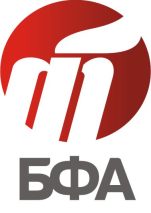 									Генерального директора									№23/2017 от 05.04.2017АНКЕТА ЮРИДИЧЕСКОГО ЛИЦА Клиент     выгодоприобретатель     Представитель    Достоверность указанных сведений подтверждаю.Подпись, печать:*Юридическое лицо предоставляет идентификационные данные на лицо, осуществляющее функции единоличного исполнительного органа (анкету физического/юридического лица), на каждое лицо, действующее от имени юридического лица по доверенности (анкету физического/юридического лица) и лицо, являющееся бенефициарным владельцем.**Контролирующими лицами признаются лица, владеющие более 10 % уставного капитала юридического лица.*** Юридическое лицо обязано предоставить идентификационные данные выгодоприобретателя (анкету физического / юридического лица), если оно действует в интересах выгодоприобретателя.Для служебных отметок									 Приложение 1									 к Анкете юридического лицаОПРОСНЫЙ ЛИСТ К АНКЕТЕ ЮРИДИЧЕСКОГО ЛИЦА Дата оформления__.__.____г.									Приложение 2									 к Анкете юридического лицаСведения об источниках происхождения денежных средств и (или) иного имуществаДата оформления__.__.____г.1.Источники происхождения денежных средств и(или)иного имущества1.1. Денежные средства:  прибыль от результата осуществления деятельности юридического лица  собственные средства  полученные в дар/по наследству  доход от купли-продажи ценных бумаг/участия в уставном капитале юридических лиц  полученные по договору займа/кредитному договору  иное (указать, что)1.1.1.В том числе денежные средства и иное имущество, внесенные в уставный (складочный) капитал:  собственные средства участников(учредителей)  полученные в дар/по наследству  полученные в результате правопреемства/реорганизации иного лица  иное (указать, что)1.2.Иное имущество, принадлежащее юридическому лицу на праве собственности:1.2.1. Недвижимое имущество  жилое имущество, приобретено по договору купли/продажи  жилое имущество, приобретено по договору дарения  нежилое имущество, приобретено по договору купли/продажи  нежилое имущество, приобретено по договору дарения  земельный участок, приобретен по договору купли/продажи  земельный участок, приобретен по договору дарения  недвижимое имущество в собственности отсутствует1.2.2. Движимое имущество   транспортное средство приобретено по договору купли/продажи  транспортное средство приобретено по договору дарения  иное (указать вид и источник приобретения)  движимое имущество в собственности отсутствует1.3. Иное имущество  (указать вид и источник приобретения)  иное имущество в собственности отсутствуетДата оформления (обновления):Дата оформления (обновления):Дата оформления (обновления):Дата оформления (обновления):__.__.____г.__.__.____г.__.__.____г.__.__.____г.__.__.____г.__.__.____г.__.__.____г.__.__.____г.__.__.____г.__.__.____г.__.__.____г.__.__.____г.Дата внесения изменений:Дата внесения изменений:Дата внесения изменений:Дата внесения изменений:__.__.____г.     __.__.____г.    __.__.____г.     __.__.____г.    __.__.____г.__.__.____г.     __.__.____г.    __.__.____г.     __.__.____г.    __.__.____г.__.__.____г.     __.__.____г.    __.__.____г.     __.__.____г.    __.__.____г.__.__.____г.     __.__.____г.    __.__.____г.     __.__.____г.    __.__.____г.__.__.____г.     __.__.____г.    __.__.____г.     __.__.____г.    __.__.____г.__.__.____г.     __.__.____г.    __.__.____г.     __.__.____г.    __.__.____г.__.__.____г.     __.__.____г.    __.__.____г.     __.__.____г.    __.__.____г.__.__.____г.     __.__.____г.    __.__.____г.     __.__.____г.    __.__.____г.__.__.____г.     __.__.____г.    __.__.____г.     __.__.____г.    __.__.____г.__.__.____г.     __.__.____г.    __.__.____г.     __.__.____г.    __.__.____г.__.__.____г.     __.__.____г.    __.__.____г.     __.__.____г.    __.__.____г.__.__.____г.     __.__.____г.    __.__.____г.     __.__.____г.    __.__.____г.Дата начала деловых отношений с клиентом (заполняется Клиентским отделом):Дата начала деловых отношений с клиентом (заполняется Клиентским отделом):Дата начала деловых отношений с клиентом (заполняется Клиентским отделом):Дата начала деловых отношений с клиентом (заполняется Клиентским отделом):Дата прекращения деловых отношений с клиентом (заполняется Клиентским отделом):Дата прекращения деловых отношений с клиентом (заполняется Клиентским отделом):Дата прекращения деловых отношений с клиентом (заполняется Клиентским отделом):Дата прекращения деловых отношений с клиентом (заполняется Клиентским отделом):Полное наименование:Полное наименование:Полное наименование:Полное наименование:Сокращенное наименование:Сокращенное наименование:Сокращенное наименование:Сокращенное наименование:Организационно-правовая форма:Организационно-правовая форма:Организационно-правовая форма:Организационно-правовая форма:Наименование на иностранном языке:Наименование на иностранном языке:Наименование на иностранном языке:Наименование на иностранном языке:Юрисдикция:Юрисдикция:Юрисдикция:Юрисдикция:Налоговый статус:Налоговый статус:Налоговый статус:Налоговый статус: Резидент РФ Нерезидент Резидент РФ Нерезидент Резидент РФ Нерезидент Резидент РФ Нерезидент Резидент РФ Нерезидент Резидент РФ Нерезидент Резидент РФ Нерезидент С постоянным представительством в РФ Без постоянного представительства в РФ С постоянным представительством в РФ Без постоянного представительства в РФ С постоянным представительством в РФ Без постоянного представительства в РФ С постоянным представительством в РФ Без постоянного представительства в РФ С постоянным представительством в РФ Без постоянного представительства в РФЮридический адрес: (место нахождения)Юридический адрес: (место нахождения)Юридический адрес: (место нахождения)Юридический адрес: (место нахождения)Юридический адрес: (место нахождения)Юридический адрес: (место нахождения)Юридический адрес: (место нахождения)Юридический адрес: (место нахождения)Фактический адрес: совпадает с юридическим адресом совпадает с юридическим адресом совпадает с юридическим адресом совпадает с юридическим адресом совпадает с юридическим адресом совпадает с юридическим адресом совпадает с юридическим адресомПочтовый адрес: совпадает с юридическим адресом
 совпадает с фактическим адресом совпадает с юридическим адресом
 совпадает с фактическим адресом совпадает с юридическим адресом
 совпадает с фактическим адресом совпадает с юридическим адресом
 совпадает с фактическим адресом совпадает с юридическим адресом
 совпадает с фактическим адресом совпадает с юридическим адресом
 совпадает с фактическим адресом совпадает с юридическим адресом
 совпадает с фактическим адресомАдрес (место нахождения) представительства нерезидента на территории РФ:Адрес (место нахождения) представительства нерезидента на территории РФ:Адрес (место нахождения) представительства нерезидента на территории РФ:Адрес (место нахождения) представительства нерезидента на территории РФ:Адрес (место нахождения) представительства нерезидента на территории РФ:Адрес (место нахождения) представительства нерезидента на территории РФ:Адрес (место нахождения) представительства нерезидента на территории РФ:Наличие обособленных подразделений (филиалов, дочерних организаций):Наличие обособленных подразделений (филиалов, дочерних организаций):Наличие обособленных подразделений (филиалов, дочерних организаций):Наличие обособленных подразделений (филиалов, дочерних организаций):Наличие обособленных подразделений (филиалов, дочерних организаций):Наличие обособленных подразделений (филиалов, дочерних организаций):Наличие обособленных подразделений (филиалов, дочерних организаций):Наличие обособленных подразделений (филиалов, дочерних организаций):Наличие обособленных подразделений (филиалов, дочерних организаций):Наличие обособленных подразделений (филиалов, дочерних организаций):Наличие обособленных подразделений (филиалов, дочерних организаций): имеются                   отсутствуют имеются                   отсутствуют имеются                   отсутствуют имеются                   отсутствуют имеются                   отсутствуютНомер записи об аккредитации филиала, представительства иностранного лица в государственном реестре РФНомер записи об аккредитации филиала, представительства иностранного лица в государственном реестре РФНомер записи об аккредитации филиала, представительства иностранного лица в государственном реестре РФНомер записи об аккредитации филиала, представительства иностранного лица в государственном реестре РФНомер записи об аккредитации филиала, представительства иностранного лица в государственном реестре РФНомер записи об аккредитации филиала, представительства иностранного лица в государственном реестре РФНомер записи об аккредитации филиала, представительства иностранного лица в государственном реестре РФНомер записи об аккредитации филиала, представительства иностранного лица в государственном реестре РФНомер записи об аккредитации филиала, представительства иностранного лица в государственном реестре РФНомер записи об аккредитации филиала, представительства иностранного лица в государственном реестре РФНомер записи об аккредитации филиала, представительства иностранного лица в государственном реестре РФИНН ОКТМООКТМООКТМООКТМОБИК (для кредитной организации)БИК (для кредитной организации)БИК (для кредитной организации)КППОКПООКПООКПООКПОБИК (для кредитной организации)БИК (для кредитной организации)БИК (для кредитной организации)КИО иностранного лица (до 10.12.2010)ИНН иностранного лица (после 10.12.2010)ИНН иностранного лица (после 10.12.2010)ИНН иностранного лица (после 10.12.2010)ИНН иностранного лица (после 10.12.2010)ОКВЭДНаименование(я) основного(ых) вида(ов) деятельности (по ОКВЭД):Наименование(я) основного(ых) вида(ов) деятельности (по ОКВЭД):Наименование(я) основного(ых) вида(ов) деятельности (по ОКВЭД):Наименование(я) основного(ых) вида(ов) деятельности (по ОКВЭД):Наименование(я) основного(ых) вида(ов) деятельности (по ОКВЭД):Наименование(я) основного(ых) вида(ов) деятельности (по ОКВЭД):Наименование(я) основного(ых) вида(ов) деятельности (по ОКВЭД):Наименование(я) основного(ых) вида(ов) деятельности (по ОКВЭД):Наименование(я) основного(ых) вида(ов) деятельности (по ОКВЭД):Информация о государственной регистрацииИнформация о государственной регистрацииИнформация о государственной регистрацииИнформация о государственной регистрацииИнформация о государственной регистрацииИнформация о государственной регистрацииИнформация о государственной регистрацииИнформация о государственной регистрацииИнформация о государственной регистрацииИнформация о государственной регистрацииИнформация о государственной регистрацииИнформация о государственной регистрацииИнформация о государственной регистрацииИнформация о государственной регистрацииИнформация о государственной регистрацииИнформация о государственной регистрацииОГРН / Дата присвоенияОГРН / Дата присвоенияОГРН / Дата присвоенияНаименование регистрирующего органаНаименование регистрирующего органаНаименование регистрирующего органаДля юридических лиц РФ, зарегистрированных до 01.07.2002 / Для иностранных лиц:Для юридических лиц РФ, зарегистрированных до 01.07.2002 / Для иностранных лиц:Для юридических лиц РФ, зарегистрированных до 01.07.2002 / Для иностранных лиц:Для юридических лиц РФ, зарегистрированных до 01.07.2002 / Для иностранных лиц:Для юридических лиц РФ, зарегистрированных до 01.07.2002 / Для иностранных лиц:Для юридических лиц РФ, зарегистрированных до 01.07.2002 / Для иностранных лиц:Для юридических лиц РФ, зарегистрированных до 01.07.2002 / Для иностранных лиц:Для юридических лиц РФ, зарегистрированных до 01.07.2002 / Для иностранных лиц:Для юридических лиц РФ, зарегистрированных до 01.07.2002 / Для иностранных лиц:Для юридических лиц РФ, зарегистрированных до 01.07.2002 / Для иностранных лиц:Для юридических лиц РФ, зарегистрированных до 01.07.2002 / Для иностранных лиц:Для юридических лиц РФ, зарегистрированных до 01.07.2002 / Для иностранных лиц:Для юридических лиц РФ, зарегистрированных до 01.07.2002 / Для иностранных лиц:Для юридических лиц РФ, зарегистрированных до 01.07.2002 / Для иностранных лиц:Для юридических лиц РФ, зарегистрированных до 01.07.2002 / Для иностранных лиц:Для юридических лиц РФ, зарегистрированных до 01.07.2002 / Для иностранных лиц:Наименование документа о регистрации:Наименование документа о регистрации:Наименование документа о регистрации:Наименование документа о регистрации:Наименование документа о регистрации:Наименование документа о регистрации:Наименование документа о регистрации:Номер государственной регистрации /Дата выдачи:Номер государственной регистрации /Дата выдачи:Номер государственной регистрации /Дата выдачи:Номер государственной регистрации /Дата выдачи:Номер государственной регистрации /Дата выдачи:Номер государственной регистрации /Дата выдачи:Номер государственной регистрации /Дата выдачи:Наименование регистрирующего органа:Наименование регистрирующего органа:Наименование регистрирующего органа:Наименование регистрирующего органа:Наименование регистрирующего органа:Наименование регистрирующего органа:Наименование регистрирующего органа:Сведения о лицензиях Сведения о лицензиях Сведения о лицензиях Сведения о лицензиях Сведения о лицензиях Сведения о лицензиях Сведения о лицензиях Сведения о лицензиях Сведения о лицензиях Сведения о лицензиях Сведения о лицензиях Сведения о лицензиях Сведения о лицензиях Сведения о лицензиях Сведения о лицензиях Сведения о лицензиях Вид лицензируемой деятельности:Вид лицензируемой деятельности:Номер, дата выдачи, лицензирующий орган, срок действия лицензии:Номер, дата выдачи, лицензирующий орган, срок действия лицензии:Банковские реквизитыБанковские реквизитыБанковские реквизитыБанковские реквизитыБанковские реквизитыБанковские реквизитыБанковские реквизитыБанковские реквизитыБанковские реквизитыБанковские реквизитыБанковские реквизитыБанковские реквизитыБанковские реквизитыБанковские реквизитыБанковские реквизитыБанковские реквизитыПолучатель платежа:Получатель платежа:Расчетный счет:Расчетный счет:Банк/ город банка:Банк/ город банка:БИК:БИК:Корреспондентский счет:Корреспондентский счет:Контактная информацияКонтактная информацияКонтактная информацияКонтактная информацияКонтактная информацияКонтактная информацияКонтактная информацияКонтактная информацияКонтактная информацияКонтактная информацияКонтактная информацияКонтактная информацияКонтактная информацияКонтактная информацияКонтактная информацияКонтактная информацияТелефон(ы)/Факс:Телефон(ы)/Факс:E-mail:E-mail:Контактные лица:Контактные лица:Официальный сайт в сети Интернет:Официальный сайт в сети Интернет:Сведения об отнесении деятельности юридического лица к следующим видам:Сведения об отнесении деятельности юридического лица к следующим видам:Сведения об отнесении деятельности юридического лица к следующим видам:Сведения об отнесении деятельности юридического лица к следующим видам:Сведения об отнесении деятельности юридического лица к следующим видам:Сведения об отнесении деятельности юридического лица к следующим видам:Сведения об отнесении деятельности юридического лица к следующим видам:Сведения об отнесении деятельности юридического лица к следующим видам:Сведения об отнесении деятельности юридического лица к следующим видам:Сведения об отнесении деятельности юридического лица к следующим видам:Сведения об отнесении деятельности юридического лица к следующим видам:Сведения об отнесении деятельности юридического лица к следующим видам:Сведения об отнесении деятельности юридического лица к следующим видам:Сведения об отнесении деятельности юридического лица к следующим видам:Сведения об отнесении деятельности юридического лица к следующим видам:Сведения об отнесении деятельности юридического лица к следующим видам: игорный бизнес (лотерея, тотализатор) производство и реализация оружия ломбард нерегулируемая некоммерческая деятельность
 туристская деятельность
 торговля (посредничество) недвижимым имуществом
 торговля драгоценными металлами, драгоценными камнями или ювелирными изделиями
 реализация, в т.ч. комиссионная, предметов искусства, антиквариата, мебели, легковых т/с, предметов роскоши деятельность, связанная с благотворительностью
 деятельность по осуществлению переводов денежных средств в наличной форме по чекам, инкассация (для некредитных организаций) 
 деятельность, связанная с интенсивным оборотом наличности (в т.ч. оказание услуг в сфере розничной торговли, общественного питания, розничная торговля горючим на бензоколонках и газозаправочных станциях и т.п.)
 ничего из перечисленного выше игорный бизнес (лотерея, тотализатор) производство и реализация оружия ломбард нерегулируемая некоммерческая деятельность
 туристская деятельность
 торговля (посредничество) недвижимым имуществом
 торговля драгоценными металлами, драгоценными камнями или ювелирными изделиями
 реализация, в т.ч. комиссионная, предметов искусства, антиквариата, мебели, легковых т/с, предметов роскоши деятельность, связанная с благотворительностью
 деятельность по осуществлению переводов денежных средств в наличной форме по чекам, инкассация (для некредитных организаций) 
 деятельность, связанная с интенсивным оборотом наличности (в т.ч. оказание услуг в сфере розничной торговли, общественного питания, розничная торговля горючим на бензоколонках и газозаправочных станциях и т.п.)
 ничего из перечисленного выше игорный бизнес (лотерея, тотализатор) производство и реализация оружия ломбард нерегулируемая некоммерческая деятельность
 туристская деятельность
 торговля (посредничество) недвижимым имуществом
 торговля драгоценными металлами, драгоценными камнями или ювелирными изделиями
 реализация, в т.ч. комиссионная, предметов искусства, антиквариата, мебели, легковых т/с, предметов роскоши деятельность, связанная с благотворительностью
 деятельность по осуществлению переводов денежных средств в наличной форме по чекам, инкассация (для некредитных организаций) 
 деятельность, связанная с интенсивным оборотом наличности (в т.ч. оказание услуг в сфере розничной торговли, общественного питания, розничная торговля горючим на бензоколонках и газозаправочных станциях и т.п.)
 ничего из перечисленного выше игорный бизнес (лотерея, тотализатор) производство и реализация оружия ломбард нерегулируемая некоммерческая деятельность
 туристская деятельность
 торговля (посредничество) недвижимым имуществом
 торговля драгоценными металлами, драгоценными камнями или ювелирными изделиями
 реализация, в т.ч. комиссионная, предметов искусства, антиквариата, мебели, легковых т/с, предметов роскоши деятельность, связанная с благотворительностью
 деятельность по осуществлению переводов денежных средств в наличной форме по чекам, инкассация (для некредитных организаций) 
 деятельность, связанная с интенсивным оборотом наличности (в т.ч. оказание услуг в сфере розничной торговли, общественного питания, розничная торговля горючим на бензоколонках и газозаправочных станциях и т.п.)
 ничего из перечисленного выше игорный бизнес (лотерея, тотализатор) производство и реализация оружия ломбард нерегулируемая некоммерческая деятельность
 туристская деятельность
 торговля (посредничество) недвижимым имуществом
 торговля драгоценными металлами, драгоценными камнями или ювелирными изделиями
 реализация, в т.ч. комиссионная, предметов искусства, антиквариата, мебели, легковых т/с, предметов роскоши деятельность, связанная с благотворительностью
 деятельность по осуществлению переводов денежных средств в наличной форме по чекам, инкассация (для некредитных организаций) 
 деятельность, связанная с интенсивным оборотом наличности (в т.ч. оказание услуг в сфере розничной торговли, общественного питания, розничная торговля горючим на бензоколонках и газозаправочных станциях и т.п.)
 ничего из перечисленного выше игорный бизнес (лотерея, тотализатор) производство и реализация оружия ломбард нерегулируемая некоммерческая деятельность
 туристская деятельность
 торговля (посредничество) недвижимым имуществом
 торговля драгоценными металлами, драгоценными камнями или ювелирными изделиями
 реализация, в т.ч. комиссионная, предметов искусства, антиквариата, мебели, легковых т/с, предметов роскоши деятельность, связанная с благотворительностью
 деятельность по осуществлению переводов денежных средств в наличной форме по чекам, инкассация (для некредитных организаций) 
 деятельность, связанная с интенсивным оборотом наличности (в т.ч. оказание услуг в сфере розничной торговли, общественного питания, розничная торговля горючим на бензоколонках и газозаправочных станциях и т.п.)
 ничего из перечисленного выше игорный бизнес (лотерея, тотализатор) производство и реализация оружия ломбард нерегулируемая некоммерческая деятельность
 туристская деятельность
 торговля (посредничество) недвижимым имуществом
 торговля драгоценными металлами, драгоценными камнями или ювелирными изделиями
 реализация, в т.ч. комиссионная, предметов искусства, антиквариата, мебели, легковых т/с, предметов роскоши деятельность, связанная с благотворительностью
 деятельность по осуществлению переводов денежных средств в наличной форме по чекам, инкассация (для некредитных организаций) 
 деятельность, связанная с интенсивным оборотом наличности (в т.ч. оказание услуг в сфере розничной торговли, общественного питания, розничная торговля горючим на бензоколонках и газозаправочных станциях и т.п.)
 ничего из перечисленного выше игорный бизнес (лотерея, тотализатор) производство и реализация оружия ломбард нерегулируемая некоммерческая деятельность
 туристская деятельность
 торговля (посредничество) недвижимым имуществом
 торговля драгоценными металлами, драгоценными камнями или ювелирными изделиями
 реализация, в т.ч. комиссионная, предметов искусства, антиквариата, мебели, легковых т/с, предметов роскоши деятельность, связанная с благотворительностью
 деятельность по осуществлению переводов денежных средств в наличной форме по чекам, инкассация (для некредитных организаций) 
 деятельность, связанная с интенсивным оборотом наличности (в т.ч. оказание услуг в сфере розничной торговли, общественного питания, розничная торговля горючим на бензоколонках и газозаправочных станциях и т.п.)
 ничего из перечисленного выше игорный бизнес (лотерея, тотализатор) производство и реализация оружия ломбард нерегулируемая некоммерческая деятельность
 туристская деятельность
 торговля (посредничество) недвижимым имуществом
 торговля драгоценными металлами, драгоценными камнями или ювелирными изделиями
 реализация, в т.ч. комиссионная, предметов искусства, антиквариата, мебели, легковых т/с, предметов роскоши деятельность, связанная с благотворительностью
 деятельность по осуществлению переводов денежных средств в наличной форме по чекам, инкассация (для некредитных организаций) 
 деятельность, связанная с интенсивным оборотом наличности (в т.ч. оказание услуг в сфере розничной торговли, общественного питания, розничная торговля горючим на бензоколонках и газозаправочных станциях и т.п.)
 ничего из перечисленного выше игорный бизнес (лотерея, тотализатор) производство и реализация оружия ломбард нерегулируемая некоммерческая деятельность
 туристская деятельность
 торговля (посредничество) недвижимым имуществом
 торговля драгоценными металлами, драгоценными камнями или ювелирными изделиями
 реализация, в т.ч. комиссионная, предметов искусства, антиквариата, мебели, легковых т/с, предметов роскоши деятельность, связанная с благотворительностью
 деятельность по осуществлению переводов денежных средств в наличной форме по чекам, инкассация (для некредитных организаций) 
 деятельность, связанная с интенсивным оборотом наличности (в т.ч. оказание услуг в сфере розничной торговли, общественного питания, розничная торговля горючим на бензоколонках и газозаправочных станциях и т.п.)
 ничего из перечисленного выше игорный бизнес (лотерея, тотализатор) производство и реализация оружия ломбард нерегулируемая некоммерческая деятельность
 туристская деятельность
 торговля (посредничество) недвижимым имуществом
 торговля драгоценными металлами, драгоценными камнями или ювелирными изделиями
 реализация, в т.ч. комиссионная, предметов искусства, антиквариата, мебели, легковых т/с, предметов роскоши деятельность, связанная с благотворительностью
 деятельность по осуществлению переводов денежных средств в наличной форме по чекам, инкассация (для некредитных организаций) 
 деятельность, связанная с интенсивным оборотом наличности (в т.ч. оказание услуг в сфере розничной торговли, общественного питания, розничная торговля горючим на бензоколонках и газозаправочных станциях и т.п.)
 ничего из перечисленного выше игорный бизнес (лотерея, тотализатор) производство и реализация оружия ломбард нерегулируемая некоммерческая деятельность
 туристская деятельность
 торговля (посредничество) недвижимым имуществом
 торговля драгоценными металлами, драгоценными камнями или ювелирными изделиями
 реализация, в т.ч. комиссионная, предметов искусства, антиквариата, мебели, легковых т/с, предметов роскоши деятельность, связанная с благотворительностью
 деятельность по осуществлению переводов денежных средств в наличной форме по чекам, инкассация (для некредитных организаций) 
 деятельность, связанная с интенсивным оборотом наличности (в т.ч. оказание услуг в сфере розничной торговли, общественного питания, розничная торговля горючим на бензоколонках и газозаправочных станциях и т.п.)
 ничего из перечисленного выше игорный бизнес (лотерея, тотализатор) производство и реализация оружия ломбард нерегулируемая некоммерческая деятельность
 туристская деятельность
 торговля (посредничество) недвижимым имуществом
 торговля драгоценными металлами, драгоценными камнями или ювелирными изделиями
 реализация, в т.ч. комиссионная, предметов искусства, антиквариата, мебели, легковых т/с, предметов роскоши деятельность, связанная с благотворительностью
 деятельность по осуществлению переводов денежных средств в наличной форме по чекам, инкассация (для некредитных организаций) 
 деятельность, связанная с интенсивным оборотом наличности (в т.ч. оказание услуг в сфере розничной торговли, общественного питания, розничная торговля горючим на бензоколонках и газозаправочных станциях и т.п.)
 ничего из перечисленного выше игорный бизнес (лотерея, тотализатор) производство и реализация оружия ломбард нерегулируемая некоммерческая деятельность
 туристская деятельность
 торговля (посредничество) недвижимым имуществом
 торговля драгоценными металлами, драгоценными камнями или ювелирными изделиями
 реализация, в т.ч. комиссионная, предметов искусства, антиквариата, мебели, легковых т/с, предметов роскоши деятельность, связанная с благотворительностью
 деятельность по осуществлению переводов денежных средств в наличной форме по чекам, инкассация (для некредитных организаций) 
 деятельность, связанная с интенсивным оборотом наличности (в т.ч. оказание услуг в сфере розничной торговли, общественного питания, розничная торговля горючим на бензоколонках и газозаправочных станциях и т.п.)
 ничего из перечисленного выше игорный бизнес (лотерея, тотализатор) производство и реализация оружия ломбард нерегулируемая некоммерческая деятельность
 туристская деятельность
 торговля (посредничество) недвижимым имуществом
 торговля драгоценными металлами, драгоценными камнями или ювелирными изделиями
 реализация, в т.ч. комиссионная, предметов искусства, антиквариата, мебели, легковых т/с, предметов роскоши деятельность, связанная с благотворительностью
 деятельность по осуществлению переводов денежных средств в наличной форме по чекам, инкассация (для некредитных организаций) 
 деятельность, связанная с интенсивным оборотом наличности (в т.ч. оказание услуг в сфере розничной торговли, общественного питания, розничная торговля горючим на бензоколонках и газозаправочных станциях и т.п.)
 ничего из перечисленного выше игорный бизнес (лотерея, тотализатор) производство и реализация оружия ломбард нерегулируемая некоммерческая деятельность
 туристская деятельность
 торговля (посредничество) недвижимым имуществом
 торговля драгоценными металлами, драгоценными камнями или ювелирными изделиями
 реализация, в т.ч. комиссионная, предметов искусства, антиквариата, мебели, легковых т/с, предметов роскоши деятельность, связанная с благотворительностью
 деятельность по осуществлению переводов денежных средств в наличной форме по чекам, инкассация (для некредитных организаций) 
 деятельность, связанная с интенсивным оборотом наличности (в т.ч. оказание услуг в сфере розничной торговли, общественного питания, розничная торговля горючим на бензоколонках и газозаправочных станциях и т.п.)
 ничего из перечисленного вышеЮридическое лицо являетсяЮридическое лицо являетсяЮридическое лицо являетсяЮридическое лицо являетсяЮридическое лицо являетсяЮридическое лицо являетсяЮридическое лицо являетсяЮридическое лицо являетсяЮридическое лицо являетсяЮридическое лицо являетсяЮридическое лицо являетсяЮридическое лицо являетсяЮридическое лицо являетсяЮридическое лицо являетсяЮридическое лицо являетсяЮридическое лицо является органом государственной власти, иным государственным органом, органом местного самоуправления, учреждением, находящимся в их ведении, государственным внебюджетным фондом, государственной корпорацией или организацией, в которой Российская Федерация, субъекты РФ либо муниципальные образования имеют более 50 процентов акций (долей) в капитале международной организацией, иностранным государством или административно-территориальной единицей иностранного государства, обладающей самостоятельной правоспособностью эмитентом ценных бумаг, допущенных к организованным торгам, который раскрывает информацию в соответствии с законодательством РФ о ценных бумагах ничего из перечисленного выше органом государственной власти, иным государственным органом, органом местного самоуправления, учреждением, находящимся в их ведении, государственным внебюджетным фондом, государственной корпорацией или организацией, в которой Российская Федерация, субъекты РФ либо муниципальные образования имеют более 50 процентов акций (долей) в капитале международной организацией, иностранным государством или административно-территориальной единицей иностранного государства, обладающей самостоятельной правоспособностью эмитентом ценных бумаг, допущенных к организованным торгам, который раскрывает информацию в соответствии с законодательством РФ о ценных бумагах ничего из перечисленного выше органом государственной власти, иным государственным органом, органом местного самоуправления, учреждением, находящимся в их ведении, государственным внебюджетным фондом, государственной корпорацией или организацией, в которой Российская Федерация, субъекты РФ либо муниципальные образования имеют более 50 процентов акций (долей) в капитале международной организацией, иностранным государством или административно-территориальной единицей иностранного государства, обладающей самостоятельной правоспособностью эмитентом ценных бумаг, допущенных к организованным торгам, который раскрывает информацию в соответствии с законодательством РФ о ценных бумагах ничего из перечисленного выше органом государственной власти, иным государственным органом, органом местного самоуправления, учреждением, находящимся в их ведении, государственным внебюджетным фондом, государственной корпорацией или организацией, в которой Российская Федерация, субъекты РФ либо муниципальные образования имеют более 50 процентов акций (долей) в капитале международной организацией, иностранным государством или административно-территориальной единицей иностранного государства, обладающей самостоятельной правоспособностью эмитентом ценных бумаг, допущенных к организованным торгам, который раскрывает информацию в соответствии с законодательством РФ о ценных бумагах ничего из перечисленного выше органом государственной власти, иным государственным органом, органом местного самоуправления, учреждением, находящимся в их ведении, государственным внебюджетным фондом, государственной корпорацией или организацией, в которой Российская Федерация, субъекты РФ либо муниципальные образования имеют более 50 процентов акций (долей) в капитале международной организацией, иностранным государством или административно-территориальной единицей иностранного государства, обладающей самостоятельной правоспособностью эмитентом ценных бумаг, допущенных к организованным торгам, который раскрывает информацию в соответствии с законодательством РФ о ценных бумагах ничего из перечисленного выше органом государственной власти, иным государственным органом, органом местного самоуправления, учреждением, находящимся в их ведении, государственным внебюджетным фондом, государственной корпорацией или организацией, в которой Российская Федерация, субъекты РФ либо муниципальные образования имеют более 50 процентов акций (долей) в капитале международной организацией, иностранным государством или административно-территориальной единицей иностранного государства, обладающей самостоятельной правоспособностью эмитентом ценных бумаг, допущенных к организованным торгам, который раскрывает информацию в соответствии с законодательством РФ о ценных бумагах ничего из перечисленного выше органом государственной власти, иным государственным органом, органом местного самоуправления, учреждением, находящимся в их ведении, государственным внебюджетным фондом, государственной корпорацией или организацией, в которой Российская Федерация, субъекты РФ либо муниципальные образования имеют более 50 процентов акций (долей) в капитале международной организацией, иностранным государством или административно-территориальной единицей иностранного государства, обладающей самостоятельной правоспособностью эмитентом ценных бумаг, допущенных к организованным торгам, который раскрывает информацию в соответствии с законодательством РФ о ценных бумагах ничего из перечисленного выше органом государственной власти, иным государственным органом, органом местного самоуправления, учреждением, находящимся в их ведении, государственным внебюджетным фондом, государственной корпорацией или организацией, в которой Российская Федерация, субъекты РФ либо муниципальные образования имеют более 50 процентов акций (долей) в капитале международной организацией, иностранным государством или административно-территориальной единицей иностранного государства, обладающей самостоятельной правоспособностью эмитентом ценных бумаг, допущенных к организованным торгам, который раскрывает информацию в соответствии с законодательством РФ о ценных бумагах ничего из перечисленного выше органом государственной власти, иным государственным органом, органом местного самоуправления, учреждением, находящимся в их ведении, государственным внебюджетным фондом, государственной корпорацией или организацией, в которой Российская Федерация, субъекты РФ либо муниципальные образования имеют более 50 процентов акций (долей) в капитале международной организацией, иностранным государством или административно-территориальной единицей иностранного государства, обладающей самостоятельной правоспособностью эмитентом ценных бумаг, допущенных к организованным торгам, который раскрывает информацию в соответствии с законодательством РФ о ценных бумагах ничего из перечисленного выше органом государственной власти, иным государственным органом, органом местного самоуправления, учреждением, находящимся в их ведении, государственным внебюджетным фондом, государственной корпорацией или организацией, в которой Российская Федерация, субъекты РФ либо муниципальные образования имеют более 50 процентов акций (долей) в капитале международной организацией, иностранным государством или административно-территориальной единицей иностранного государства, обладающей самостоятельной правоспособностью эмитентом ценных бумаг, допущенных к организованным торгам, который раскрывает информацию в соответствии с законодательством РФ о ценных бумагах ничего из перечисленного выше органом государственной власти, иным государственным органом, органом местного самоуправления, учреждением, находящимся в их ведении, государственным внебюджетным фондом, государственной корпорацией или организацией, в которой Российская Федерация, субъекты РФ либо муниципальные образования имеют более 50 процентов акций (долей) в капитале международной организацией, иностранным государством или административно-территориальной единицей иностранного государства, обладающей самостоятельной правоспособностью эмитентом ценных бумаг, допущенных к организованным торгам, который раскрывает информацию в соответствии с законодательством РФ о ценных бумагах ничего из перечисленного выше органом государственной власти, иным государственным органом, органом местного самоуправления, учреждением, находящимся в их ведении, государственным внебюджетным фондом, государственной корпорацией или организацией, в которой Российская Федерация, субъекты РФ либо муниципальные образования имеют более 50 процентов акций (долей) в капитале международной организацией, иностранным государством или административно-территориальной единицей иностранного государства, обладающей самостоятельной правоспособностью эмитентом ценных бумаг, допущенных к организованным торгам, который раскрывает информацию в соответствии с законодательством РФ о ценных бумагах ничего из перечисленного выше органом государственной власти, иным государственным органом, органом местного самоуправления, учреждением, находящимся в их ведении, государственным внебюджетным фондом, государственной корпорацией или организацией, в которой Российская Федерация, субъекты РФ либо муниципальные образования имеют более 50 процентов акций (долей) в капитале международной организацией, иностранным государством или административно-территориальной единицей иностранного государства, обладающей самостоятельной правоспособностью эмитентом ценных бумаг, допущенных к организованным торгам, который раскрывает информацию в соответствии с законодательством РФ о ценных бумагах ничего из перечисленного выше органом государственной власти, иным государственным органом, органом местного самоуправления, учреждением, находящимся в их ведении, государственным внебюджетным фондом, государственной корпорацией или организацией, в которой Российская Федерация, субъекты РФ либо муниципальные образования имеют более 50 процентов акций (долей) в капитале международной организацией, иностранным государством или административно-территориальной единицей иностранного государства, обладающей самостоятельной правоспособностью эмитентом ценных бумаг, допущенных к организованным торгам, который раскрывает информацию в соответствии с законодательством РФ о ценных бумагах ничего из перечисленного выше органом государственной власти, иным государственным органом, органом местного самоуправления, учреждением, находящимся в их ведении, государственным внебюджетным фондом, государственной корпорацией или организацией, в которой Российская Федерация, субъекты РФ либо муниципальные образования имеют более 50 процентов акций (долей) в капитале международной организацией, иностранным государством или административно-территориальной единицей иностранного государства, обладающей самостоятельной правоспособностью эмитентом ценных бумаг, допущенных к организованным торгам, который раскрывает информацию в соответствии с законодательством РФ о ценных бумагах ничего из перечисленного выше органом государственной власти, иным государственным органом, органом местного самоуправления, учреждением, находящимся в их ведении, государственным внебюджетным фондом, государственной корпорацией или организацией, в которой Российская Федерация, субъекты РФ либо муниципальные образования имеют более 50 процентов акций (долей) в капитале международной организацией, иностранным государством или административно-территориальной единицей иностранного государства, обладающей самостоятельной правоспособностью эмитентом ценных бумаг, допущенных к организованным торгам, который раскрывает информацию в соответствии с законодательством РФ о ценных бумагах ничего из перечисленного вышеЮридическое лицо и/или учредитель являетсяучастником федеральных целевых программ, национальных проектов, резидентом особой экономической зоны:   да       нетЮридическое лицо и/или учредитель являетсяучастником федеральных целевых программ, национальных проектов, резидентом особой экономической зоны:   да       нетЮридическое лицо и/или учредитель являетсяучастником федеральных целевых программ, национальных проектов, резидентом особой экономической зоны:   да       нетЮридическое лицо и/или учредитель являетсяучастником федеральных целевых программ, национальных проектов, резидентом особой экономической зоны:   да       нетЮридическое лицо и/или учредитель являетсяучастником федеральных целевых программ, национальных проектов, резидентом особой экономической зоны:   да       нетЮридическое лицо и/или учредитель являетсяучастником федеральных целевых программ, национальных проектов, резидентом особой экономической зоны:   да       нетЮридическое лицо и/или учредитель являетсяучастником федеральных целевых программ, национальных проектов, резидентом особой экономической зоны:   да       нетЮридическое лицо и/или учредитель являетсяучастником федеральных целевых программ, национальных проектов, резидентом особой экономической зоны:   да       нетЮридическое лицо и/или учредитель являетсяучастником федеральных целевых программ, национальных проектов, резидентом особой экономической зоны:   да       нетЮридическое лицо и/или учредитель являетсяучастником федеральных целевых программ, национальных проектов, резидентом особой экономической зоны:   да       нетЮридическое лицо и/или учредитель являетсяучастником федеральных целевых программ, национальных проектов, резидентом особой экономической зоны:   да       нетЮридическое лицо и/или учредитель являетсяучастником федеральных целевых программ, национальных проектов, резидентом особой экономической зоны:   да       нетЮридическое лицо и/или учредитель являетсяучастником федеральных целевых программ, национальных проектов, резидентом особой экономической зоны:   да       нетЮридическое лицо и/или учредитель являетсяучастником федеральных целевых программ, национальных проектов, резидентом особой экономической зоны:   да       нетЮридическое лицо и/или учредитель являетсяучастником федеральных целевых программ, национальных проектов, резидентом особой экономической зоны:   да       нетЮридическое лицо и/или учредитель являетсяучастником федеральных целевых программ, национальных проектов, резидентом особой экономической зоны:   да       нетСведения об органах управления, уставном капитале, активах, обороте:Сведения об органах управления, уставном капитале, активах, обороте:Сведения об органах управления, уставном капитале, активах, обороте:Сведения об органах управления, уставном капитале, активах, обороте:Сведения об органах управления, уставном капитале, активах, обороте:Сведения об органах управления, уставном капитале, активах, обороте:Сведения об органах управления, уставном капитале, активах, обороте:Сведения об органах управления, уставном капитале, активах, обороте:Сведения об органах управления, уставном капитале, активах, обороте:Сведения об органах управления, уставном капитале, активах, обороте:Сведения об органах управления, уставном капитале, активах, обороте:Сведения об органах управления, уставном капитале, активах, обороте:Сведения об органах управления, уставном капитале, активах, обороте:Сведения об органах управления, уставном капитале, активах, обороте:Сведения об органах управления, уставном капитале, активах, обороте:Сведения об органах управления, уставном капитале, активах, обороте:Сведения о структуре органов управления Сведения о структуре органов управления Сведения о структуре органов управления Сведения о структуре органов управления Сведения о структуре органов управления Сведения о структуре органов управления Сведения о структуре органов управления Сведения о структуре органов управления Сведения о структуре органов управления Сведения о структуре органов управления Сведения о структуре органов управления Сведения о структуре органов управления Сведения о структуре органов управления Сведения о структуре органов управления Сведения о структуре органов управления Сведения о структуре органов управления 1.Собрание участников/акционеров.Сведения о составе учредителей (участников) / акционеров (за исключением сведений о персональном составе акционеров/ участников, владеющих менее чем 1% акций/долей юридического лица), ФИО/доля или наименование ЮЛ/ОГРН/ доля:1.Собрание участников/акционеров.Сведения о составе учредителей (участников) / акционеров (за исключением сведений о персональном составе акционеров/ участников, владеющих менее чем 1% акций/долей юридического лица), ФИО/доля или наименование ЮЛ/ОГРН/ доля:1.Собрание участников/акционеров.Сведения о составе учредителей (участников) / акционеров (за исключением сведений о персональном составе акционеров/ участников, владеющих менее чем 1% акций/долей юридического лица), ФИО/доля или наименование ЮЛ/ОГРН/ доля:1.Собрание участников/акционеров.Сведения о составе учредителей (участников) / акционеров (за исключением сведений о персональном составе акционеров/ участников, владеющих менее чем 1% акций/долей юридического лица), ФИО/доля или наименование ЮЛ/ОГРН/ доля:1.Собрание участников/акционеров.Сведения о составе учредителей (участников) / акционеров (за исключением сведений о персональном составе акционеров/ участников, владеющих менее чем 1% акций/долей юридического лица), ФИО/доля или наименование ЮЛ/ОГРН/ доля:1.Собрание участников/акционеров.Сведения о составе учредителей (участников) / акционеров (за исключением сведений о персональном составе акционеров/ участников, владеющих менее чем 1% акций/долей юридического лица), ФИО/доля или наименование ЮЛ/ОГРН/ доля:1.Собрание участников/акционеров.Сведения о составе учредителей (участников) / акционеров (за исключением сведений о персональном составе акционеров/ участников, владеющих менее чем 1% акций/долей юридического лица), ФИО/доля или наименование ЮЛ/ОГРН/ доля:1.Собрание участников/акционеров.Сведения о составе учредителей (участников) / акционеров (за исключением сведений о персональном составе акционеров/ участников, владеющих менее чем 1% акций/долей юридического лица), ФИО/доля или наименование ЮЛ/ОГРН/ доля:2. Совет директоров.Персональный состав: ФИО, должность:2. Совет директоров.Персональный состав: ФИО, должность:2. Совет директоров.Персональный состав: ФИО, должность:2. Совет директоров.Персональный состав: ФИО, должность:2. Совет директоров.Персональный состав: ФИО, должность:2. Совет директоров.Персональный состав: ФИО, должность:2. Совет директоров.Персональный состав: ФИО, должность:2. Совет директоров.Персональный состав: ФИО, должность:3. Коллегиальный исполнительный орган. Наименование. Персональный состав: ФИО, должность:3. Коллегиальный исполнительный орган. Наименование. Персональный состав: ФИО, должность:3. Коллегиальный исполнительный орган. Наименование. Персональный состав: ФИО, должность:3. Коллегиальный исполнительный орган. Наименование. Персональный состав: ФИО, должность:3. Коллегиальный исполнительный орган. Наименование. Персональный состав: ФИО, должность:3. Коллегиальный исполнительный орган. Наименование. Персональный состав: ФИО, должность:3. Коллегиальный исполнительный орган. Наименование. Персональный состав: ФИО, должность:3. Коллегиальный исполнительный орган. Наименование. Персональный состав: ФИО, должность:4. Единоличный исполнительный орган.Персональный состав: ФИО, должность или наименование управляющей организации, ОГРН, номер и дата договора4. Единоличный исполнительный орган.Персональный состав: ФИО, должность или наименование управляющей организации, ОГРН, номер и дата договора4. Единоличный исполнительный орган.Персональный состав: ФИО, должность или наименование управляющей организации, ОГРН, номер и дата договора4. Единоличный исполнительный орган.Персональный состав: ФИО, должность или наименование управляющей организации, ОГРН, номер и дата договора4. Единоличный исполнительный орган.Персональный состав: ФИО, должность или наименование управляющей организации, ОГРН, номер и дата договора4. Единоличный исполнительный орган.Персональный состав: ФИО, должность или наименование управляющей организации, ОГРН, номер и дата договора4. Единоличный исполнительный орган.Персональный состав: ФИО, должность или наименование управляющей организации, ОГРН, номер и дата договора4. Единоличный исполнительный орган.Персональный состав: ФИО, должность или наименование управляющей организации, ОГРН, номер и дата договораСведения о присутствии (или отсутствии) по местонахождению постоянно действующих органов юридического лица или лиц, которые имеют право действовать без доверенности:Сведения о присутствии (или отсутствии) по местонахождению постоянно действующих органов юридического лица или лиц, которые имеют право действовать без доверенности:Сведения о присутствии (или отсутствии) по местонахождению постоянно действующих органов юридического лица или лиц, которые имеют право действовать без доверенности:Сведения о присутствии (или отсутствии) по местонахождению постоянно действующих органов юридического лица или лиц, которые имеют право действовать без доверенности:Сведения о присутствии (или отсутствии) по местонахождению постоянно действующих органов юридического лица или лиц, которые имеют право действовать без доверенности:Сведения о присутствии (или отсутствии) по местонахождению постоянно действующих органов юридического лица или лиц, которые имеют право действовать без доверенности:Сведения о присутствии (или отсутствии) по местонахождению постоянно действующих органов юридического лица или лиц, которые имеют право действовать без доверенности:Сведения о присутствии (или отсутствии) по местонахождению постоянно действующих органов юридического лица или лиц, которые имеют право действовать без доверенности:Сведения о присутствии (или отсутствии) по местонахождению постоянно действующих органов юридического лица или лиц, которые имеют право действовать без доверенности:Сведения о присутствии (или отсутствии) по местонахождению постоянно действующих органов юридического лица или лиц, которые имеют право действовать без доверенности:Сведения о присутствии (или отсутствии) по местонахождению постоянно действующих органов юридического лица или лиц, которые имеют право действовать без доверенности:Сведения о присутствии (или отсутствии) по местонахождению постоянно действующих органов юридического лица или лиц, которые имеют право действовать без доверенности:Сведения о присутствии (или отсутствии) по местонахождению постоянно действующих органов юридического лица или лиц, которые имеют право действовать без доверенности:Сведения о присутствии (или отсутствии) по местонахождению постоянно действующих органов юридического лица или лиц, которые имеют право действовать без доверенности: присутствуют отсутствуют присутствуют отсутствуютРазмер зарегистрированного и оплаченного уставного (складочного) капитала или размер уставного фонда, стоимости имущества (с указанием денежной единицы):Размер зарегистрированного и оплаченного уставного (складочного) капитала или размер уставного фонда, стоимости имущества (с указанием денежной единицы):Размер зарегистрированного и оплаченного уставного (складочного) капитала или размер уставного фонда, стоимости имущества (с указанием денежной единицы):Размер зарегистрированного и оплаченного уставного (складочного) капитала или размер уставного фонда, стоимости имущества (с указанием денежной единицы):Размер зарегистрированного и оплаченного уставного (складочного) капитала или размер уставного фонда, стоимости имущества (с указанием денежной единицы):Размер зарегистрированного и оплаченного уставного (складочного) капитала или размер уставного фонда, стоимости имущества (с указанием денежной единицы):Размер зарегистрированного и оплаченного уставного (складочного) капитала или размер уставного фонда, стоимости имущества (с указанием денежной единицы):Размер зарегистрированного и оплаченного уставного (складочного) капитала или размер уставного фонда, стоимости имущества (с указанием денежной единицы):Размер зарегистрированного и оплаченного уставного (складочного) капитала или размер уставного фонда, стоимости имущества (с указанием денежной единицы):Размер зарегистрированного и оплаченного уставного (складочного) капитала или размер уставного фонда, стоимости имущества (с указанием денежной единицы):Размер зарегистрированного и оплаченного уставного (складочного) капитала или размер уставного фонда, стоимости имущества (с указанием денежной единицы):Размер зарегистрированного и оплаченного уставного (складочного) капитала или размер уставного фонда, стоимости имущества (с указанием денежной единицы):Размер зарегистрированного и оплаченного уставного (складочного) капитала или размер уставного фонда, стоимости имущества (с указанием денежной единицы):Размер зарегистрированного и оплаченного уставного (складочного) капитала или размер уставного фонда, стоимости имущества (с указанием денежной единицы):Размер зарегистрированного и оплаченного уставного (складочного) капитала или размер уставного фонда, стоимости имущества (с указанием денежной единицы):Размер зарегистрированного и оплаченного уставного (складочного) капитала или размер уставного фонда, стоимости имущества (с указанием денежной единицы):Наличие в уставном капитале доли государственной собственности:      имеется       отсутствуетНаличие в уставном капитале доли государственной собственности:      имеется       отсутствуетНаличие в уставном капитале доли государственной собственности:      имеется       отсутствуетНаличие в уставном капитале доли государственной собственности:      имеется       отсутствуетНаличие в уставном капитале доли государственной собственности:      имеется       отсутствуетНаличие в уставном капитале доли государственной собственности:      имеется       отсутствуетНаличие в уставном капитале доли государственной собственности:      имеется       отсутствуетНаличие в уставном капитале доли государственной собственности:      имеется       отсутствуетНаличие в уставном капитале доли государственной собственности:      имеется       отсутствуетНаличие в уставном капитале доли государственной собственности:      имеется       отсутствуетНаличие в уставном капитале доли государственной собственности:      имеется       отсутствуетНаличие в уставном капитале доли государственной собственности:      имеется       отсутствуетНаличие в уставном капитале доли государственной собственности:      имеется       отсутствуетНаличие в уставном капитале доли государственной собственности:      имеется       отсутствуетНаличие в уставном капитале доли государственной собственности:      имеется       отсутствуетНаличие в уставном капитале доли государственной собственности:      имеется       отсутствуетСтоимость активов на последнюю отчетную дату, с указанием денежной единицы:Стоимость активов на последнюю отчетную дату, с указанием денежной единицы:Стоимость активов на последнюю отчетную дату, с указанием денежной единицы:Стоимость активов на последнюю отчетную дату, с указанием денежной единицы:Стоимость активов на последнюю отчетную дату, с указанием денежной единицы:Стоимость активов на последнюю отчетную дату, с указанием денежной единицы:Стоимость активов на последнюю отчетную дату, с указанием денежной единицы:Стоимость активов на последнюю отчетную дату, с указанием денежной единицы:Стоимость активов на последнюю отчетную дату, с указанием денежной единицы:Стоимость активов на последнюю отчетную дату, с указанием денежной единицы:Стоимость активов на последнюю отчетную дату, с указанием денежной единицы:Стоимость активов на последнюю отчетную дату, с указанием денежной единицы:Стоимость активов на последнюю отчетную дату, с указанием денежной единицы:Стоимость активов на последнюю отчетную дату, с указанием денежной единицы:Стоимость активов на последнюю отчетную дату, с указанием денежной единицы:Стоимость активов на последнюю отчетную дату, с указанием денежной единицы:Оборот за последний отчетный год, с указанием денежной единицы: Оборот за последний отчетный год, с указанием денежной единицы: Оборот за последний отчетный год, с указанием денежной единицы: Оборот за последний отчетный год, с указанием денежной единицы: Оборот за последний отчетный год, с указанием денежной единицы: Оборот за последний отчетный год, с указанием денежной единицы: Оборот за последний отчетный год, с указанием денежной единицы: Оборот за последний отчетный год, с указанием денежной единицы: Оборот за последний отчетный год, с указанием денежной единицы: Оборот за последний отчетный год, с указанием денежной единицы: Оборот за последний отчетный год, с указанием денежной единицы: Оборот за последний отчетный год, с указанием денежной единицы: Оборот за последний отчетный год, с указанием денежной единицы: Оборот за последний отчетный год, с указанием денежной единицы: Оборот за последний отчетный год, с указанием денежной единицы: Оборот за последний отчетный год, с указанием денежной единицы: Представитель(и) клиента*:Представитель(и) клиента*:Представитель(и) клиента*:Представитель(и) клиента*:Представитель(и) клиента*:Представитель(и) клиента*:Представитель(и) клиента*:Представитель(и) клиента*:Представитель(и) клиента*:Представитель(и) клиента*:Представитель(и) клиента*:Представитель(и) клиента*:Представитель(и) клиента*:Представитель(и) клиента*:Представитель(и) клиента*:Представитель(и) клиента*:__.__.20__г. ФИО, дата и место рождения/Наименование, ИНН_______________________________________________________ФИО, дата и место рождения/Наименование, ИНН___________________________________________________________________.__.20__г. ФИО, дата и место рождения/Наименование, ИНН_______________________________________________________ФИО, дата и место рождения/Наименование, ИНН___________________________________________________________________.__.20__г. ФИО, дата и место рождения/Наименование, ИНН_______________________________________________________ФИО, дата и место рождения/Наименование, ИНН___________________________________________________________________.__.20__г. ФИО, дата и место рождения/Наименование, ИНН_______________________________________________________ФИО, дата и место рождения/Наименование, ИНН___________________________________________________________________.__.20__г. ФИО, дата и место рождения/Наименование, ИНН_______________________________________________________ФИО, дата и место рождения/Наименование, ИНН___________________________________________________________________.__.20__г. ФИО, дата и место рождения/Наименование, ИНН_______________________________________________________ФИО, дата и место рождения/Наименование, ИНН___________________________________________________________________.__.20__г. ФИО, дата и место рождения/Наименование, ИНН_______________________________________________________ФИО, дата и место рождения/Наименование, ИНН___________________________________________________________________.__.20__г. ФИО, дата и место рождения/Наименование, ИНН_______________________________________________________ФИО, дата и место рождения/Наименование, ИНН___________________________________________________________________.__.20__г. ФИО, дата и место рождения/Наименование, ИНН_______________________________________________________ФИО, дата и место рождения/Наименование, ИНН___________________________________________________________________.__.20__г. ФИО, дата и место рождения/Наименование, ИНН_______________________________________________________ФИО, дата и место рождения/Наименование, ИНН___________________________________________________________________.__.20__г. ФИО, дата и место рождения/Наименование, ИНН_______________________________________________________ФИО, дата и место рождения/Наименование, ИНН___________________________________________________________________.__.20__г. ФИО, дата и место рождения/Наименование, ИНН_______________________________________________________ФИО, дата и место рождения/Наименование, ИНН___________________________________________________________________.__.20__г. ФИО, дата и место рождения/Наименование, ИНН_______________________________________________________ФИО, дата и место рождения/Наименование, ИНН___________________________________________________________________.__.20__г. ФИО, дата и место рождения/Наименование, ИНН_______________________________________________________ФИО, дата и место рождения/Наименование, ИНН___________________________________________________________________.__.20__г. ФИО, дата и место рождения/Наименование, ИНН_______________________________________________________ФИО, дата и место рождения/Наименование, ИНН___________________________________________________________________.__.20__г. ФИО, дата и место рождения/Наименование, ИНН_______________________________________________________ФИО, дата и место рождения/Наименование, ИНН___________________________________________________________________.__.20__г. ФИО, дата и место рождения/Наименование, ИНН_______________________________________________________ФИО, дата и место рождения/Наименование, ИНН___________________________________________________________________.__.20__г. ФИО, дата и место рождения/Наименование, ИНН_______________________________________________________ФИО, дата и место рождения/Наименование, ИНН___________________________________________________________________.__.20__г. ФИО, дата и место рождения/Наименование, ИНН_______________________________________________________ФИО, дата и место рождения/Наименование, ИНН___________________________________________________________________.__.20__г. ФИО, дата и место рождения/Наименование, ИНН_______________________________________________________ФИО, дата и место рождения/Наименование, ИНН___________________________________________________________________.__.20__г. ФИО, дата и место рождения/Наименование, ИНН_______________________________________________________ФИО, дата и место рождения/Наименование, ИНН___________________________________________________________________.__.20__г. ФИО, дата и место рождения/Наименование, ИНН_______________________________________________________ФИО, дата и место рождения/Наименование, ИНН___________________________________________________________________.__.20__г. ФИО, дата и место рождения/Наименование, ИНН_______________________________________________________ФИО, дата и место рождения/Наименование, ИНН___________________________________________________________________.__.20__г. ФИО, дата и место рождения/Наименование, ИНН_______________________________________________________ФИО, дата и место рождения/Наименование, ИНН___________________________________________________________________.__.20__г. ФИО, дата и место рождения/Наименование, ИНН_______________________________________________________ФИО, дата и место рождения/Наименование, ИНН___________________________________________________________________.__.20__г. ФИО, дата и место рождения/Наименование, ИНН_______________________________________________________ФИО, дата и место рождения/Наименование, ИНН___________________________________________________________________.__.20__г. ФИО, дата и место рождения/Наименование, ИНН_______________________________________________________ФИО, дата и место рождения/Наименование, ИНН___________________________________________________________________.__.20__г. ФИО, дата и место рождения/Наименование, ИНН_______________________________________________________ФИО, дата и место рождения/Наименование, ИНН___________________________________________________________________.__.20__г. ФИО, дата и место рождения/Наименование, ИНН_______________________________________________________ФИО, дата и место рождения/Наименование, ИНН___________________________________________________________________.__.20__г. ФИО, дата и место рождения/Наименование, ИНН_______________________________________________________ФИО, дата и место рождения/Наименование, ИНН___________________________________________________________________.__.20__г. ФИО, дата и место рождения/Наименование, ИНН_______________________________________________________ФИО, дата и место рождения/Наименование, ИНН___________________________________________________________________.__.20__г. ФИО, дата и место рождения/Наименование, ИНН_______________________________________________________ФИО, дата и место рождения/Наименование, ИНН___________________________________________________________________.__.20__г. ФИО, дата и место рождения/Наименование, ИНН_______________________________________________________ФИО, дата и место рождения/Наименование, ИНН___________________________________________________________________.__.20__г. ФИО, дата и место рождения/Наименование, ИНН_______________________________________________________ФИО, дата и место рождения/Наименование, ИНН___________________________________________________________________.__.20__г. ФИО, дата и место рождения/Наименование, ИНН_______________________________________________________ФИО, дата и место рождения/Наименование, ИНН___________________________________________________________________.__.20__г. ФИО, дата и место рождения/Наименование, ИНН_______________________________________________________ФИО, дата и место рождения/Наименование, ИНН___________________________________________________________________.__.20__г. ФИО, дата и место рождения/Наименование, ИНН_______________________________________________________ФИО, дата и место рождения/Наименование, ИНН___________________________________________________________________.__.20__г. ФИО, дата и место рождения/Наименование, ИНН_______________________________________________________ФИО, дата и место рождения/Наименование, ИНН___________________________________________________________________.__.20__г. ФИО, дата и место рождения/Наименование, ИНН_______________________________________________________ФИО, дата и место рождения/Наименование, ИНН___________________________________________________________________.__.20__г. ФИО, дата и место рождения/Наименование, ИНН_______________________________________________________ФИО, дата и место рождения/Наименование, ИНН___________________________________________________________________.__.20__г. ФИО, дата и место рождения/Наименование, ИНН_______________________________________________________ФИО, дата и место рождения/Наименование, ИНН___________________________________________________________________.__.20__г. ФИО, дата и место рождения/Наименование, ИНН_______________________________________________________ФИО, дата и место рождения/Наименование, ИНН___________________________________________________________________.__.20__г. ФИО, дата и место рождения/Наименование, ИНН_______________________________________________________ФИО, дата и место рождения/Наименование, ИНН___________________________________________________________________.__.20__г. ФИО, дата и место рождения/Наименование, ИНН_______________________________________________________ФИО, дата и место рождения/Наименование, ИНН___________________________________________________________________.__.20__г. ФИО, дата и место рождения/Наименование, ИНН_______________________________________________________ФИО, дата и место рождения/Наименование, ИНН___________________________________________________________________.__.20__г. ФИО, дата и место рождения/Наименование, ИНН_______________________________________________________ФИО, дата и место рождения/Наименование, ИНН___________________________________________________________________.__.20__г. ФИО, дата и место рождения/Наименование, ИНН_______________________________________________________ФИО, дата и место рождения/Наименование, ИНН___________________________________________________________________.__.20__г. ФИО, дата и место рождения/Наименование, ИНН_______________________________________________________ФИО, дата и место рождения/Наименование, ИНН___________________________________________________________________.__.20__г. ФИО, дата и место рождения/Наименование, ИНН_______________________________________________________ФИО, дата и место рождения/Наименование, ИНН___________________________________________________________________.__.20__г. ФИО, дата и место рождения/Наименование, ИНН_______________________________________________________ФИО, дата и место рождения/Наименование, ИНН___________________________________________________________________.__.20__г. ФИО, дата и место рождения/Наименование, ИНН_______________________________________________________ФИО, дата и место рождения/Наименование, ИНН___________________________________________________________________.__.20__г. ФИО, дата и место рождения/Наименование, ИНН_______________________________________________________ФИО, дата и место рождения/Наименование, ИНН___________________________________________________________________.__.20__г. ФИО, дата и место рождения/Наименование, ИНН_______________________________________________________ФИО, дата и место рождения/Наименование, ИНН___________________________________________________________________.__.20__г. ФИО, дата и место рождения/Наименование, ИНН_______________________________________________________ФИО, дата и место рождения/Наименование, ИНН___________________________________________________________________.__.20__г. ФИО, дата и место рождения/Наименование, ИНН_______________________________________________________ФИО, дата и место рождения/Наименование, ИНН___________________________________________________________________.__.20__г. ФИО, дата и место рождения/Наименование, ИНН_______________________________________________________ФИО, дата и место рождения/Наименование, ИНН___________________________________________________________________.__.20__г. ФИО, дата и место рождения/Наименование, ИНН_______________________________________________________ФИО, дата и место рождения/Наименование, ИНН___________________________________________________________________.__.20__г. ФИО, дата и место рождения/Наименование, ИНН_______________________________________________________ФИО, дата и место рождения/Наименование, ИНН___________________________________________________________________.__.20__г. ФИО, дата и место рождения/Наименование, ИНН_______________________________________________________ФИО, дата и место рождения/Наименование, ИНН___________________________________________________________________.__.20__г. ФИО, дата и место рождения/Наименование, ИНН_______________________________________________________ФИО, дата и место рождения/Наименование, ИНН___________________________________________________________________.__.20__г. ФИО, дата и место рождения/Наименование, ИНН_______________________________________________________ФИО, дата и место рождения/Наименование, ИНН___________________________________________________________________.__.20__г. ФИО, дата и место рождения/Наименование, ИНН_______________________________________________________ФИО, дата и место рождения/Наименование, ИНН___________________________________________________________________.__.20__г. ФИО, дата и место рождения/Наименование, ИНН_______________________________________________________ФИО, дата и место рождения/Наименование, ИНН___________________________________________________________________.__.20__г. ФИО, дата и место рождения/Наименование, ИНН_______________________________________________________ФИО, дата и место рождения/Наименование, ИНН___________________________________________________________________.__.20__г. ФИО, дата и место рождения/Наименование, ИНН_______________________________________________________ФИО, дата и место рождения/Наименование, ИНН___________________________________________________________________.__.20__г. ФИО, дата и место рождения/Наименование, ИНН_______________________________________________________ФИО, дата и место рождения/Наименование, ИНН___________________________________________________________________.__.20__г. ФИО, дата и место рождения/Наименование, ИНН_______________________________________________________ФИО, дата и место рождения/Наименование, ИНН___________________________________________________________________.__.20__г. ФИО, дата и место рождения/Наименование, ИНН_______________________________________________________ФИО, дата и место рождения/Наименование, ИНН___________________________________________________________________.__.20__г. ФИО, дата и место рождения/Наименование, ИНН_______________________________________________________ФИО, дата и место рождения/Наименование, ИНН___________________________________________________________________.__.20__г. ФИО, дата и место рождения/Наименование, ИНН_______________________________________________________ФИО, дата и место рождения/Наименование, ИНН___________________________________________________________________.__.20__г. ФИО, дата и место рождения/Наименование, ИНН_______________________________________________________ФИО, дата и место рождения/Наименование, ИНН___________________________________________________________________.__.20__г. ФИО, дата и место рождения/Наименование, ИНН_______________________________________________________ФИО, дата и место рождения/Наименование, ИНН___________________________________________________________________.__.20__г. ФИО, дата и место рождения/Наименование, ИНН_______________________________________________________ФИО, дата и место рождения/Наименование, ИНН___________________________________________________________________.__.20__г. ФИО, дата и место рождения/Наименование, ИНН_______________________________________________________ФИО, дата и место рождения/Наименование, ИНН___________________________________________________________________.__.20__г. ФИО, дата и место рождения/Наименование, ИНН_______________________________________________________ФИО, дата и место рождения/Наименование, ИНН___________________________________________________________________.__.20__г. ФИО, дата и место рождения/Наименование, ИНН_______________________________________________________ФИО, дата и место рождения/Наименование, ИНН___________________________________________________________________.__.20__г. ФИО, дата и место рождения/Наименование, ИНН_______________________________________________________ФИО, дата и место рождения/Наименование, ИНН___________________________________________________________________.__.20__г. ФИО, дата и место рождения/Наименование, ИНН_______________________________________________________ФИО, дата и место рождения/Наименование, ИНН___________________________________________________________________.__.20__г. ФИО, дата и место рождения/Наименование, ИНН_______________________________________________________ФИО, дата и место рождения/Наименование, ИНН___________________________________________________________________.__.20__г. ФИО, дата и место рождения/Наименование, ИНН_______________________________________________________ФИО, дата и место рождения/Наименование, ИНН_________________________________________________________________Бенефициарный(ые) владелец(ы) клиента*:__.__.20__г. ФИО, дата и место рождения___________________________________________________________.__.20__г. ФИО, дата и место рождения_________________________________________________________Бенефициарный(ые) владелец(ы) клиента*:__.__.20__г. ФИО, дата и место рождения___________________________________________________________.__.20__г. ФИО, дата и место рождения_________________________________________________________Бенефициарный(ые) владелец(ы) клиента*:__.__.20__г. ФИО, дата и место рождения___________________________________________________________.__.20__г. ФИО, дата и место рождения_________________________________________________________Бенефициарный(ые) владелец(ы) клиента*:__.__.20__г. ФИО, дата и место рождения___________________________________________________________.__.20__г. ФИО, дата и место рождения_________________________________________________________Бенефициарный(ые) владелец(ы) клиента*:__.__.20__г. ФИО, дата и место рождения___________________________________________________________.__.20__г. ФИО, дата и место рождения_________________________________________________________Бенефициарный(ые) владелец(ы) клиента*:__.__.20__г. ФИО, дата и место рождения___________________________________________________________.__.20__г. ФИО, дата и место рождения_________________________________________________________Бенефициарный(ые) владелец(ы) клиента*:__.__.20__г. ФИО, дата и место рождения___________________________________________________________.__.20__г. ФИО, дата и место рождения_________________________________________________________Бенефициарный(ые) владелец(ы) клиента*:__.__.20__г. ФИО, дата и место рождения___________________________________________________________.__.20__г. ФИО, дата и место рождения_________________________________________________________Бенефициарный(ые) владелец(ы) клиента*:__.__.20__г. ФИО, дата и место рождения___________________________________________________________.__.20__г. ФИО, дата и место рождения_________________________________________________________Бенефициарный(ые) владелец(ы) клиента*:__.__.20__г. ФИО, дата и место рождения___________________________________________________________.__.20__г. ФИО, дата и место рождения_________________________________________________________Бенефициарный(ые) владелец(ы) клиента*:__.__.20__г. ФИО, дата и место рождения___________________________________________________________.__.20__г. ФИО, дата и место рождения_________________________________________________________Бенефициарный(ые) владелец(ы) клиента*:__.__.20__г. ФИО, дата и место рождения___________________________________________________________.__.20__г. ФИО, дата и место рождения_________________________________________________________Бенефициарный(ые) владелец(ы) клиента*:__.__.20__г. ФИО, дата и место рождения___________________________________________________________.__.20__г. ФИО, дата и место рождения_________________________________________________________Бенефициарный(ые) владелец(ы) клиента*:__.__.20__г. ФИО, дата и место рождения___________________________________________________________.__.20__г. ФИО, дата и место рождения_________________________________________________________Бенефициарный(ые) владелец(ы) клиента*:__.__.20__г. ФИО, дата и место рождения___________________________________________________________.__.20__г. ФИО, дата и место рождения_________________________________________________________Бенефициарный(ые) владелец(ы) клиента*:__.__.20__г. ФИО, дата и место рождения___________________________________________________________.__.20__г. ФИО, дата и место рождения_________________________________________________________Сведения о деловой репутации клиента:Сведения о деловой репутации клиента:Сведения о деловой репутации клиента:Сведения о деловой репутации клиента:Сведения о деловой репутации клиента:Сведения о деловой репутации клиента:Сведения о деловой репутации клиента:Сведения о деловой репутации клиента:Сведения о деловой репутации клиента:Сведения о деловой репутации клиента:Сведения о деловой репутации клиента:Сведения о деловой репутации клиента:Сведения о деловой репутации клиента:Сведения о деловой репутации клиента:Сведения о деловой репутации клиента:Сведения о деловой репутации клиента:-отсутствие производства по делу о несостоятельности (банкротстве):-отсутствие производства по делу о несостоятельности (банкротстве):-отсутствие производства по делу о несостоятельности (банкротстве):-отсутствие производства по делу о несостоятельности (банкротстве):-отсутствие производства по делу о несостоятельности (банкротстве):-отсутствие производства по делу о несостоятельности (банкротстве):-отсутствие производства по делу о несостоятельности (банкротстве):-отсутствие производства по делу о несостоятельности (банкротстве):-отсутствие производства по делу о несостоятельности (банкротстве):-отсутствие производства по делу о несостоятельности (банкротстве):-отсутствие производства по делу о несостоятельности (банкротстве):-отсутствие производства по делу о несостоятельности (банкротстве):-отсутствие производства по делу о несостоятельности (банкротстве):-отсутствие производства по делу о несостоятельности (банкротстве): да нет-отсутствие вступивших в силу решений судебных органов о признании Клиента несостоятельным (банкротом):-отсутствие вступивших в силу решений судебных органов о признании Клиента несостоятельным (банкротом):-отсутствие вступивших в силу решений судебных органов о признании Клиента несостоятельным (банкротом):-отсутствие вступивших в силу решений судебных органов о признании Клиента несостоятельным (банкротом):-отсутствие вступивших в силу решений судебных органов о признании Клиента несостоятельным (банкротом):-отсутствие вступивших в силу решений судебных органов о признании Клиента несостоятельным (банкротом):-отсутствие вступивших в силу решений судебных органов о признании Клиента несостоятельным (банкротом):-отсутствие вступивших в силу решений судебных органов о признании Клиента несостоятельным (банкротом):-отсутствие вступивших в силу решений судебных органов о признании Клиента несостоятельным (банкротом):-отсутствие вступивших в силу решений судебных органов о признании Клиента несостоятельным (банкротом):-отсутствие вступивших в силу решений судебных органов о признании Клиента несостоятельным (банкротом):-отсутствие вступивших в силу решений судебных органов о признании Клиента несостоятельным (банкротом):-отсутствие вступивших в силу решений судебных органов о признании Клиента несостоятельным (банкротом):-отсутствие вступивших в силу решений судебных органов о признании Клиента несостоятельным (банкротом): да нет-отсутствие проведения процедур ликвидации по состоянию на дату предоставления документов:-отсутствие проведения процедур ликвидации по состоянию на дату предоставления документов:-отсутствие проведения процедур ликвидации по состоянию на дату предоставления документов:-отсутствие проведения процедур ликвидации по состоянию на дату предоставления документов:-отсутствие проведения процедур ликвидации по состоянию на дату предоставления документов:-отсутствие проведения процедур ликвидации по состоянию на дату предоставления документов:-отсутствие проведения процедур ликвидации по состоянию на дату предоставления документов:-отсутствие проведения процедур ликвидации по состоянию на дату предоставления документов:-отсутствие проведения процедур ликвидации по состоянию на дату предоставления документов:-отсутствие проведения процедур ликвидации по состоянию на дату предоставления документов:-отсутствие проведения процедур ликвидации по состоянию на дату предоставления документов:-отсутствие проведения процедур ликвидации по состоянию на дату предоставления документов:-отсутствие проведения процедур ликвидации по состоянию на дату предоставления документов:-отсутствие проведения процедур ликвидации по состоянию на дату предоставления документов: да нет-отсутствие фактов возбуждения уголовных дел, которые не были прекращены на дату представления документов, в отношении которых лица, входящие в состав совета директоров (наблюдательного совета), члены коллегиального исполнительного органа, единоличный исполнительный орган и должностные лица выступают в качестве подозреваемых или обвиняемых, а также неснятой или непогашенной судимости за преступления в сфере экономической деятельности и/или преступления против государственной власти у лиц, входящих в состав совета директоров (наблюдательного совета), членов коллегиального исполнительного органа, единоличного исполнительного органа и должностных лиц:-отсутствие фактов возбуждения уголовных дел, которые не были прекращены на дату представления документов, в отношении которых лица, входящие в состав совета директоров (наблюдательного совета), члены коллегиального исполнительного органа, единоличный исполнительный орган и должностные лица выступают в качестве подозреваемых или обвиняемых, а также неснятой или непогашенной судимости за преступления в сфере экономической деятельности и/или преступления против государственной власти у лиц, входящих в состав совета директоров (наблюдательного совета), членов коллегиального исполнительного органа, единоличного исполнительного органа и должностных лиц:-отсутствие фактов возбуждения уголовных дел, которые не были прекращены на дату представления документов, в отношении которых лица, входящие в состав совета директоров (наблюдательного совета), члены коллегиального исполнительного органа, единоличный исполнительный орган и должностные лица выступают в качестве подозреваемых или обвиняемых, а также неснятой или непогашенной судимости за преступления в сфере экономической деятельности и/или преступления против государственной власти у лиц, входящих в состав совета директоров (наблюдательного совета), членов коллегиального исполнительного органа, единоличного исполнительного органа и должностных лиц:-отсутствие фактов возбуждения уголовных дел, которые не были прекращены на дату представления документов, в отношении которых лица, входящие в состав совета директоров (наблюдательного совета), члены коллегиального исполнительного органа, единоличный исполнительный орган и должностные лица выступают в качестве подозреваемых или обвиняемых, а также неснятой или непогашенной судимости за преступления в сфере экономической деятельности и/или преступления против государственной власти у лиц, входящих в состав совета директоров (наблюдательного совета), членов коллегиального исполнительного органа, единоличного исполнительного органа и должностных лиц:-отсутствие фактов возбуждения уголовных дел, которые не были прекращены на дату представления документов, в отношении которых лица, входящие в состав совета директоров (наблюдательного совета), члены коллегиального исполнительного органа, единоличный исполнительный орган и должностные лица выступают в качестве подозреваемых или обвиняемых, а также неснятой или непогашенной судимости за преступления в сфере экономической деятельности и/или преступления против государственной власти у лиц, входящих в состав совета директоров (наблюдательного совета), членов коллегиального исполнительного органа, единоличного исполнительного органа и должностных лиц:-отсутствие фактов возбуждения уголовных дел, которые не были прекращены на дату представления документов, в отношении которых лица, входящие в состав совета директоров (наблюдательного совета), члены коллегиального исполнительного органа, единоличный исполнительный орган и должностные лица выступают в качестве подозреваемых или обвиняемых, а также неснятой или непогашенной судимости за преступления в сфере экономической деятельности и/или преступления против государственной власти у лиц, входящих в состав совета директоров (наблюдательного совета), членов коллегиального исполнительного органа, единоличного исполнительного органа и должностных лиц:-отсутствие фактов возбуждения уголовных дел, которые не были прекращены на дату представления документов, в отношении которых лица, входящие в состав совета директоров (наблюдательного совета), члены коллегиального исполнительного органа, единоличный исполнительный орган и должностные лица выступают в качестве подозреваемых или обвиняемых, а также неснятой или непогашенной судимости за преступления в сфере экономической деятельности и/или преступления против государственной власти у лиц, входящих в состав совета директоров (наблюдательного совета), членов коллегиального исполнительного органа, единоличного исполнительного органа и должностных лиц:-отсутствие фактов возбуждения уголовных дел, которые не были прекращены на дату представления документов, в отношении которых лица, входящие в состав совета директоров (наблюдательного совета), члены коллегиального исполнительного органа, единоличный исполнительный орган и должностные лица выступают в качестве подозреваемых или обвиняемых, а также неснятой или непогашенной судимости за преступления в сфере экономической деятельности и/или преступления против государственной власти у лиц, входящих в состав совета директоров (наблюдательного совета), членов коллегиального исполнительного органа, единоличного исполнительного органа и должностных лиц:-отсутствие фактов возбуждения уголовных дел, которые не были прекращены на дату представления документов, в отношении которых лица, входящие в состав совета директоров (наблюдательного совета), члены коллегиального исполнительного органа, единоличный исполнительный орган и должностные лица выступают в качестве подозреваемых или обвиняемых, а также неснятой или непогашенной судимости за преступления в сфере экономической деятельности и/или преступления против государственной власти у лиц, входящих в состав совета директоров (наблюдательного совета), членов коллегиального исполнительного органа, единоличного исполнительного органа и должностных лиц:-отсутствие фактов возбуждения уголовных дел, которые не были прекращены на дату представления документов, в отношении которых лица, входящие в состав совета директоров (наблюдательного совета), члены коллегиального исполнительного органа, единоличный исполнительный орган и должностные лица выступают в качестве подозреваемых или обвиняемых, а также неснятой или непогашенной судимости за преступления в сфере экономической деятельности и/или преступления против государственной власти у лиц, входящих в состав совета директоров (наблюдательного совета), членов коллегиального исполнительного органа, единоличного исполнительного органа и должностных лиц:-отсутствие фактов возбуждения уголовных дел, которые не были прекращены на дату представления документов, в отношении которых лица, входящие в состав совета директоров (наблюдательного совета), члены коллегиального исполнительного органа, единоличный исполнительный орган и должностные лица выступают в качестве подозреваемых или обвиняемых, а также неснятой или непогашенной судимости за преступления в сфере экономической деятельности и/или преступления против государственной власти у лиц, входящих в состав совета директоров (наблюдательного совета), членов коллегиального исполнительного органа, единоличного исполнительного органа и должностных лиц:-отсутствие фактов возбуждения уголовных дел, которые не были прекращены на дату представления документов, в отношении которых лица, входящие в состав совета директоров (наблюдательного совета), члены коллегиального исполнительного органа, единоличный исполнительный орган и должностные лица выступают в качестве подозреваемых или обвиняемых, а также неснятой или непогашенной судимости за преступления в сфере экономической деятельности и/или преступления против государственной власти у лиц, входящих в состав совета директоров (наблюдательного совета), членов коллегиального исполнительного органа, единоличного исполнительного органа и должностных лиц:-отсутствие фактов возбуждения уголовных дел, которые не были прекращены на дату представления документов, в отношении которых лица, входящие в состав совета директоров (наблюдательного совета), члены коллегиального исполнительного органа, единоличный исполнительный орган и должностные лица выступают в качестве подозреваемых или обвиняемых, а также неснятой или непогашенной судимости за преступления в сфере экономической деятельности и/или преступления против государственной власти у лиц, входящих в состав совета директоров (наблюдательного совета), членов коллегиального исполнительного органа, единоличного исполнительного органа и должностных лиц:-отсутствие фактов возбуждения уголовных дел, которые не были прекращены на дату представления документов, в отношении которых лица, входящие в состав совета директоров (наблюдательного совета), члены коллегиального исполнительного органа, единоличный исполнительный орган и должностные лица выступают в качестве подозреваемых или обвиняемых, а также неснятой или непогашенной судимости за преступления в сфере экономической деятельности и/или преступления против государственной власти у лиц, входящих в состав совета директоров (наблюдательного совета), членов коллегиального исполнительного органа, единоличного исполнительного органа и должностных лиц: да нет-отсутствие фактов привлечения к административной ответственности с назначением административного наказания в виде дисквалификации в отношении лиц, входящих в состав совета директоров (наблюдательного совета), и у единоличного исполнительного органа:-отсутствие фактов привлечения к административной ответственности с назначением административного наказания в виде дисквалификации в отношении лиц, входящих в состав совета директоров (наблюдательного совета), и у единоличного исполнительного органа:-отсутствие фактов привлечения к административной ответственности с назначением административного наказания в виде дисквалификации в отношении лиц, входящих в состав совета директоров (наблюдательного совета), и у единоличного исполнительного органа:-отсутствие фактов привлечения к административной ответственности с назначением административного наказания в виде дисквалификации в отношении лиц, входящих в состав совета директоров (наблюдательного совета), и у единоличного исполнительного органа:-отсутствие фактов привлечения к административной ответственности с назначением административного наказания в виде дисквалификации в отношении лиц, входящих в состав совета директоров (наблюдательного совета), и у единоличного исполнительного органа:-отсутствие фактов привлечения к административной ответственности с назначением административного наказания в виде дисквалификации в отношении лиц, входящих в состав совета директоров (наблюдательного совета), и у единоличного исполнительного органа:-отсутствие фактов привлечения к административной ответственности с назначением административного наказания в виде дисквалификации в отношении лиц, входящих в состав совета директоров (наблюдательного совета), и у единоличного исполнительного органа:-отсутствие фактов привлечения к административной ответственности с назначением административного наказания в виде дисквалификации в отношении лиц, входящих в состав совета директоров (наблюдательного совета), и у единоличного исполнительного органа:-отсутствие фактов привлечения к административной ответственности с назначением административного наказания в виде дисквалификации в отношении лиц, входящих в состав совета директоров (наблюдательного совета), и у единоличного исполнительного органа:-отсутствие фактов привлечения к административной ответственности с назначением административного наказания в виде дисквалификации в отношении лиц, входящих в состав совета директоров (наблюдательного совета), и у единоличного исполнительного органа:-отсутствие фактов привлечения к административной ответственности с назначением административного наказания в виде дисквалификации в отношении лиц, входящих в состав совета директоров (наблюдательного совета), и у единоличного исполнительного органа:-отсутствие фактов привлечения к административной ответственности с назначением административного наказания в виде дисквалификации в отношении лиц, входящих в состав совета директоров (наблюдательного совета), и у единоличного исполнительного органа:-отсутствие фактов привлечения к административной ответственности с назначением административного наказания в виде дисквалификации в отношении лиц, входящих в состав совета директоров (наблюдательного совета), и у единоличного исполнительного органа:-отсутствие фактов привлечения к административной ответственности с назначением административного наказания в виде дисквалификации в отношении лиц, входящих в состав совета директоров (наблюдательного совета), и у единоличного исполнительного органа: да нет-отсутствие фактов применения налоговых санкций:-отсутствие фактов применения налоговых санкций:-отсутствие фактов применения налоговых санкций:-отсутствие фактов применения налоговых санкций:-отсутствие фактов применения налоговых санкций:-отсутствие фактов применения налоговых санкций:-отсутствие фактов применения налоговых санкций:-отсутствие фактов применения налоговых санкций:-отсутствие фактов применения налоговых санкций:-отсутствие фактов применения налоговых санкций:-отсутствие фактов применения налоговых санкций:-отсутствие фактов применения налоговых санкций:-отсутствие фактов применения налоговых санкций:-отсутствие фактов применения налоговых санкций: да нет-отсутствие фактов неисполнения денежных обязательств по причине отсутствия денежных средств на банковских счетах:-отсутствие фактов неисполнения денежных обязательств по причине отсутствия денежных средств на банковских счетах:-отсутствие фактов неисполнения денежных обязательств по причине отсутствия денежных средств на банковских счетах:-отсутствие фактов неисполнения денежных обязательств по причине отсутствия денежных средств на банковских счетах:-отсутствие фактов неисполнения денежных обязательств по причине отсутствия денежных средств на банковских счетах:-отсутствие фактов неисполнения денежных обязательств по причине отсутствия денежных средств на банковских счетах:-отсутствие фактов неисполнения денежных обязательств по причине отсутствия денежных средств на банковских счетах:-отсутствие фактов неисполнения денежных обязательств по причине отсутствия денежных средств на банковских счетах:-отсутствие фактов неисполнения денежных обязательств по причине отсутствия денежных средств на банковских счетах:-отсутствие фактов неисполнения денежных обязательств по причине отсутствия денежных средств на банковских счетах:-отсутствие фактов неисполнения денежных обязательств по причине отсутствия денежных средств на банковских счетах:-отсутствие фактов неисполнения денежных обязательств по причине отсутствия денежных средств на банковских счетах:-отсутствие фактов неисполнения денежных обязательств по причине отсутствия денежных средств на банковских счетах:-отсутствие фактов неисполнения денежных обязательств по причине отсутствия денежных средств на банковских счетах: да нет-отсутствие претензий и дисциплинарных санкций со стороны СРО и уполномоченного регулирующего органа:-отсутствие претензий и дисциплинарных санкций со стороны СРО и уполномоченного регулирующего органа:-отсутствие претензий и дисциплинарных санкций со стороны СРО и уполномоченного регулирующего органа:-отсутствие претензий и дисциплинарных санкций со стороны СРО и уполномоченного регулирующего органа:-отсутствие претензий и дисциплинарных санкций со стороны СРО и уполномоченного регулирующего органа:-отсутствие претензий и дисциплинарных санкций со стороны СРО и уполномоченного регулирующего органа:-отсутствие претензий и дисциплинарных санкций со стороны СРО и уполномоченного регулирующего органа:-отсутствие претензий и дисциплинарных санкций со стороны СРО и уполномоченного регулирующего органа:-отсутствие претензий и дисциплинарных санкций со стороны СРО и уполномоченного регулирующего органа:-отсутствие претензий и дисциплинарных санкций со стороны СРО и уполномоченного регулирующего органа:-отсутствие претензий и дисциплинарных санкций со стороны СРО и уполномоченного регулирующего органа:-отсутствие претензий и дисциплинарных санкций со стороны СРО и уполномоченного регулирующего органа:-отсутствие претензий и дисциплинарных санкций со стороны СРО и уполномоченного регулирующего органа:-отсутствие претензий и дисциплинарных санкций со стороны СРО и уполномоченного регулирующего органа: да нет-отсутствие убытков по данным бухгалтерской отчетности за предшествующие два года:-отсутствие убытков по данным бухгалтерской отчетности за предшествующие два года:-отсутствие убытков по данным бухгалтерской отчетности за предшествующие два года:-отсутствие убытков по данным бухгалтерской отчетности за предшествующие два года:-отсутствие убытков по данным бухгалтерской отчетности за предшествующие два года:-отсутствие убытков по данным бухгалтерской отчетности за предшествующие два года:-отсутствие убытков по данным бухгалтерской отчетности за предшествующие два года:-отсутствие убытков по данным бухгалтерской отчетности за предшествующие два года:-отсутствие убытков по данным бухгалтерской отчетности за предшествующие два года:-отсутствие убытков по данным бухгалтерской отчетности за предшествующие два года:-отсутствие убытков по данным бухгалтерской отчетности за предшествующие два года:-отсутствие убытков по данным бухгалтерской отчетности за предшествующие два года:-отсутствие убытков по данным бухгалтерской отчетности за предшествующие два года:-отсутствие убытков по данным бухгалтерской отчетности за предшествующие два года: да нет-отсутствие существенного отличия официальной зарплаты персонала от среднерыночной:-отсутствие существенного отличия официальной зарплаты персонала от среднерыночной:-отсутствие существенного отличия официальной зарплаты персонала от среднерыночной:-отсутствие существенного отличия официальной зарплаты персонала от среднерыночной:-отсутствие существенного отличия официальной зарплаты персонала от среднерыночной:-отсутствие существенного отличия официальной зарплаты персонала от среднерыночной:-отсутствие существенного отличия официальной зарплаты персонала от среднерыночной:-отсутствие существенного отличия официальной зарплаты персонала от среднерыночной:-отсутствие существенного отличия официальной зарплаты персонала от среднерыночной:-отсутствие существенного отличия официальной зарплаты персонала от среднерыночной:-отсутствие существенного отличия официальной зарплаты персонала от среднерыночной:-отсутствие существенного отличия официальной зарплаты персонала от среднерыночной:-отсутствие существенного отличия официальной зарплаты персонала от среднерыночной:-отсутствие существенного отличия официальной зарплаты персонала от среднерыночной: да нетДанные о рейтинге, размещенные в сети «Интернет» на сайтах международных и национальных рейтинговых агентствДанные о рейтинге, размещенные в сети «Интернет» на сайтах международных и национальных рейтинговых агентствДанные о рейтинге, размещенные в сети «Интернет» на сайтах международных и национальных рейтинговых агентствДанные о рейтинге, размещенные в сети «Интернет» на сайтах международных и национальных рейтинговых агентствДанные о рейтинге, размещенные в сети «Интернет» на сайтах международных и национальных рейтинговых агентствДанные о рейтинге, размещенные в сети «Интернет» на сайтах международных и национальных рейтинговых агентствДанные о рейтинге, размещенные в сети «Интернет» на сайтах международных и национальных рейтинговых агентствДанные о рейтинге, размещенные в сети «Интернет» на сайтах международных и национальных рейтинговых агентствДанные о рейтинге, размещенные в сети «Интернет» на сайтах международных и национальных рейтинговых агентствДанные о рейтинге, размещенные в сети «Интернет» на сайтах международных и национальных рейтинговых агентствДанные о рейтинге, размещенные в сети «Интернет» на сайтах международных и национальных рейтинговых агентствДанные о рейтинге, размещенные в сети «Интернет» на сайтах международных и национальных рейтинговых агентствДанные о рейтинге, размещенные в сети «Интернет» на сайтах международных и национальных рейтинговых агентствДанные о рейтинге, размещенные в сети «Интернет» на сайтах международных и национальных рейтинговых агентствДанные о рейтинге, размещенные в сети «Интернет» на сайтах международных и национальных рейтинговых агентствДанные о рейтинге, размещенные в сети «Интернет» на сайтах международных и национальных рейтинговых агентств Standard & Poor,s: Fitch-Ratings: Moody,s Investors Service: Иное: (указать) ___________________________ В рейтинг не включено Standard & Poor,s: Fitch-Ratings: Moody,s Investors Service: Иное: (указать) ___________________________ В рейтинг не включено Standard & Poor,s: Fitch-Ratings: Moody,s Investors Service: Иное: (указать) ___________________________ В рейтинг не включено Standard & Poor,s: Fitch-Ratings: Moody,s Investors Service: Иное: (указать) ___________________________ В рейтинг не включено Standard & Poor,s: Fitch-Ratings: Moody,s Investors Service: Иное: (указать) ___________________________ В рейтинг не включено Standard & Poor,s: Fitch-Ratings: Moody,s Investors Service: Иное: (указать) ___________________________ В рейтинг не включено Standard & Poor,s: Fitch-Ratings: Moody,s Investors Service: Иное: (указать) ___________________________ В рейтинг не включено Standard & Poor,s: Fitch-Ratings: Moody,s Investors Service: Иное: (указать) ___________________________ В рейтинг не включено Standard & Poor,s: Fitch-Ratings: Moody,s Investors Service: Иное: (указать) ___________________________ В рейтинг не включено Standard & Poor,s: Fitch-Ratings: Moody,s Investors Service: Иное: (указать) ___________________________ В рейтинг не включено Standard & Poor,s: Fitch-Ratings: Moody,s Investors Service: Иное: (указать) ___________________________ В рейтинг не включено Standard & Poor,s: Fitch-Ratings: Moody,s Investors Service: Иное: (указать) ___________________________ В рейтинг не включено Standard & Poor,s: Fitch-Ratings: Moody,s Investors Service: Иное: (указать) ___________________________ В рейтинг не включено Standard & Poor,s: Fitch-Ratings: Moody,s Investors Service: Иное: (указать) ___________________________ В рейтинг не включено Standard & Poor,s: Fitch-Ratings: Moody,s Investors Service: Иное: (указать) ___________________________ В рейтинг не включено Standard & Poor,s: Fitch-Ratings: Moody,s Investors Service: Иное: (указать) ___________________________ В рейтинг не включеноНаличие и реализация правил и программ внутреннего контроля в целях противодействия легализации (отмыванию) доходов, полученных преступным путем, и финансированию терроризмаНаличие и реализация правил и программ внутреннего контроля в целях противодействия легализации (отмыванию) доходов, полученных преступным путем, и финансированию терроризмаНаличие и реализация правил и программ внутреннего контроля в целях противодействия легализации (отмыванию) доходов, полученных преступным путем, и финансированию терроризмаНаличие и реализация правил и программ внутреннего контроля в целях противодействия легализации (отмыванию) доходов, полученных преступным путем, и финансированию терроризмаНаличие и реализация правил и программ внутреннего контроля в целях противодействия легализации (отмыванию) доходов, полученных преступным путем, и финансированию терроризмаНаличие и реализация правил и программ внутреннего контроля в целях противодействия легализации (отмыванию) доходов, полученных преступным путем, и финансированию терроризмаНаличие и реализация правил и программ внутреннего контроля в целях противодействия легализации (отмыванию) доходов, полученных преступным путем, и финансированию терроризмаНаличие и реализация правил и программ внутреннего контроля в целях противодействия легализации (отмыванию) доходов, полученных преступным путем, и финансированию терроризмаНаличие и реализация правил и программ внутреннего контроля в целях противодействия легализации (отмыванию) доходов, полученных преступным путем, и финансированию терроризмаНаличие и реализация правил и программ внутреннего контроля в целях противодействия легализации (отмыванию) доходов, полученных преступным путем, и финансированию терроризмаНаличие и реализация правил и программ внутреннего контроля в целях противодействия легализации (отмыванию) доходов, полученных преступным путем, и финансированию терроризмаНаличие и реализация правил и программ внутреннего контроля в целях противодействия легализации (отмыванию) доходов, полученных преступным путем, и финансированию терроризмаНаличие и реализация правил и программ внутреннего контроля в целях противодействия легализации (отмыванию) доходов, полученных преступным путем, и финансированию терроризмаНаличие и реализация правил и программ внутреннего контроля в целях противодействия легализации (отмыванию) доходов, полученных преступным путем, и финансированию терроризма да нетСведения о наличии счетов в банках, зарегистрированных в следующих государствах/территориях: Корейская Народно-Демократическая Республика            Республика Иран                такие счета отсутствуютСведения о наличии счетов в банках, зарегистрированных в следующих государствах/территориях: Корейская Народно-Демократическая Республика            Республика Иран                такие счета отсутствуютСведения о наличии счетов в банках, зарегистрированных в следующих государствах/территориях: Корейская Народно-Демократическая Республика            Республика Иран                такие счета отсутствуютСведения о наличии счетов в банках, зарегистрированных в следующих государствах/территориях: Корейская Народно-Демократическая Республика            Республика Иран                такие счета отсутствуютСведения о наличии счетов в банках, зарегистрированных в следующих государствах/территориях: Корейская Народно-Демократическая Республика            Республика Иран                такие счета отсутствуютСведения о наличии счетов в банках, зарегистрированных в следующих государствах/территориях: Корейская Народно-Демократическая Республика            Республика Иран                такие счета отсутствуютСведения о наличии счетов в банках, зарегистрированных в следующих государствах/территориях: Корейская Народно-Демократическая Республика            Республика Иран                такие счета отсутствуютСведения о наличии счетов в банках, зарегистрированных в следующих государствах/территориях: Корейская Народно-Демократическая Республика            Республика Иран                такие счета отсутствуютСведения о наличии счетов в банках, зарегистрированных в следующих государствах/территориях: Корейская Народно-Демократическая Республика            Республика Иран                такие счета отсутствуютСведения о наличии счетов в банках, зарегистрированных в следующих государствах/территориях: Корейская Народно-Демократическая Республика            Республика Иран                такие счета отсутствуютСведения о наличии счетов в банках, зарегистрированных в следующих государствах/территориях: Корейская Народно-Демократическая Республика            Республика Иран                такие счета отсутствуютСведения о наличии счетов в банках, зарегистрированных в следующих государствах/территориях: Корейская Народно-Демократическая Республика            Республика Иран                такие счета отсутствуютСведения о наличии счетов в банках, зарегистрированных в следующих государствах/территориях: Корейская Народно-Демократическая Республика            Республика Иран                такие счета отсутствуютСведения о наличии счетов в банках, зарегистрированных в следующих государствах/территориях: Корейская Народно-Демократическая Республика            Республика Иран                такие счета отсутствуютСведения о наличии счетов в банках, зарегистрированных в следующих государствах/территориях: Корейская Народно-Демократическая Республика            Республика Иран                такие счета отсутствуютСведения о наличии счетов в банках, зарегистрированных в следующих государствах/территориях: Корейская Народно-Демократическая Республика            Республика Иран                такие счета отсутствуютСведения о принадлежности к иностранным налогоплательщикам в соответствии с законодательством РФ:Сведения о принадлежности к иностранным налогоплательщикам в соответствии с законодательством РФ:Сведения о принадлежности к иностранным налогоплательщикам в соответствии с законодательством РФ:Сведения о принадлежности к иностранным налогоплательщикам в соответствии с законодательством РФ:Сведения о принадлежности к иностранным налогоплательщикам в соответствии с законодательством РФ:Сведения о принадлежности к иностранным налогоплательщикам в соответствии с законодательством РФ:Сведения о принадлежности к иностранным налогоплательщикам в соответствии с законодательством РФ:Сведения о принадлежности к иностранным налогоплательщикам в соответствии с законодательством РФ:Сведения о принадлежности к иностранным налогоплательщикам в соответствии с законодательством РФ:Сведения о принадлежности к иностранным налогоплательщикам в соответствии с законодательством РФ:Сведения о принадлежности к иностранным налогоплательщикам в соответствии с законодательством РФ:Сведения о принадлежности к иностранным налогоплательщикам в соответствии с законодательством РФ:Сведения о принадлежности к иностранным налогоплательщикам в соответствии с законодательством РФ:Сведения о принадлежности к иностранным налогоплательщикам в соответствии с законодательством РФ:Сведения о принадлежности к иностранным налогоплательщикам в соответствии с законодательством РФ:Сведения о принадлежности к иностранным налогоплательщикам в соответствии с законодательством РФ:Страной регистрации /учреждения юридического лица является иностранное государствоСтраной регистрации /учреждения юридического лица является иностранное государствоСтраной регистрации /учреждения юридического лица является иностранное государствоСтраной регистрации /учреждения юридического лица является иностранное государствоСтраной регистрации /учреждения юридического лица является иностранное государствоСтраной регистрации /учреждения юридического лица является иностранное государство да да да да нетСтрана регистрации/ учрежденияСтрана регистрации/ учрежденияСтрана регистрации/ учрежденияНаличие налогового резидентства в иностранном государствеНаличие налогового резидентства в иностранном государствеНаличие налогового резидентства в иностранном государствеНаличие налогового резидентства в иностранном государствеНаличие налогового резидентства в иностранном государствеНаличие налогового резидентства в иностранном государстве да да да да нетНаименование иностранного государстваНаименование иностранного государстваНаименование иностранного государстваКонтролирующими лицами** организации являются физические лица, которые признаются в РФ иностранными налогоплательщикамиКонтролирующими лицами** организации являются физические лица, которые признаются в РФ иностранными налогоплательщикамиКонтролирующими лицами** организации являются физические лица, которые признаются в РФ иностранными налогоплательщикамиКонтролирующими лицами** организации являются физические лица, которые признаются в РФ иностранными налогоплательщикамиКонтролирующими лицами** организации являются физические лица, которые признаются в РФ иностранными налогоплательщикамиКонтролирующими лицами** организации являются физические лица, которые признаются в РФ иностранными налогоплательщикамиКонтролирующими лицами** организации являются физические лица, которые признаются в РФ иностранными налогоплательщикамиКонтролирующими лицами** организации являются физические лица, которые признаются в РФ иностранными налогоплательщикамиКонтролирующими лицами** организации являются физические лица, которые признаются в РФ иностранными налогоплательщикамиКонтролирующими лицами** организации являются физические лица, которые признаются в РФ иностранными налогоплательщикамиКонтролирующими лицами** организации являются физические лица, которые признаются в РФ иностранными налогоплательщикамиКонтролирующими лицами** организации являются физические лица, которые признаются в РФ иностранными налогоплательщикамиКонтролирующими лицами** организации являются физические лица, которые признаются в РФ иностранными налогоплательщикамиКонтролирующими лицами** организации являются физические лица, которые признаются в РФ иностранными налогоплательщиками да нетФИО контролирующего лица:Документ:Адрес регистрации:Доля в уставном капитале юридического лица (прямо или косвенно), %:ФИО контролирующего лица:Документ:Адрес регистрации:Доля в уставном капитале юридического лица (прямо или косвенно), %:ФИО контролирующего лица:Документ:Адрес регистрации:Доля в уставном капитале юридического лица (прямо или косвенно), %:ФИО контролирующего лица:Документ:Адрес регистрации:Доля в уставном капитале юридического лица (прямо или косвенно), %:ФИО контролирующего лица:Документ:Адрес регистрации:Доля в уставном капитале юридического лица (прямо или косвенно), %:ФИО контролирующего лица:Документ:Адрес регистрации:Доля в уставном капитале юридического лица (прямо или косвенно), %:ФИО контролирующего лица:Документ:Адрес регистрации:Доля в уставном капитале юридического лица (прямо или косвенно), %:ФИО контролирующего лица:Документ:Адрес регистрации:Доля в уставном капитале юридического лица (прямо или косвенно), %:ФИО контролирующего лица:Документ:Адрес регистрации:Доля в уставном капитале юридического лица (прямо или косвенно), %:ФИО контролирующего лица:Документ:Адрес регистрации:Доля в уставном капитале юридического лица (прямо или косвенно), %:ФИО контролирующего лица:Документ:Адрес регистрации:Доля в уставном капитале юридического лица (прямо или косвенно), %:ФИО контролирующего лица:Документ:Адрес регистрации:Доля в уставном капитале юридического лица (прямо или косвенно), %:ФИО контролирующего лица:Документ:Адрес регистрации:Доля в уставном капитале юридического лица (прямо или косвенно), %:ФИО контролирующего лица:Документ:Адрес регистрации:Доля в уставном капитале юридического лица (прямо или косвенно), %:ФИО контролирующего лица:Документ:Адрес регистрации:Доля в уставном капитале юридического лица (прямо или косвенно), %:ФИО контролирующего лица:Документ:Адрес регистрации:Доля в уставном капитале юридического лица (прямо или косвенно), %:Для юридических лиц, зарегистрированных в США или имеющих статус налогового резидента США:Для юридических лиц, зарегистрированных в США или имеющих статус налогового резидента США:Для юридических лиц, зарегистрированных в США или имеющих статус налогового резидента США:Для юридических лиц, зарегистрированных в США или имеющих статус налогового резидента США:Для юридических лиц, зарегистрированных в США или имеющих статус налогового резидента США:Для юридических лиц, зарегистрированных в США или имеющих статус налогового резидента США:Для юридических лиц, зарегистрированных в США или имеющих статус налогового резидента США:Для юридических лиц, зарегистрированных в США или имеющих статус налогового резидента США:Для юридических лиц, зарегистрированных в США или имеющих статус налогового резидента США:Для юридических лиц, зарегистрированных в США или имеющих статус налогового резидента США:Для юридических лиц, зарегистрированных в США или имеющих статус налогового резидента США:Для юридических лиц, зарегистрированных в США или имеющих статус налогового резидента США:Для юридических лиц, зарегистрированных в США или имеющих статус налогового резидента США:Для юридических лиц, зарегистрированных в США или имеющих статус налогового резидента США:Для юридических лиц, зарегистрированных в США или имеющих статус налогового резидента США:Для юридических лиц, зарегистрированных в США или имеющих статус налогового резидента США: Идентификационный номер работодателя (EIN) Идентификационный номер работодателя (EIN) Идентификационный номер работодателя (EIN) Идентификационный номер работодателя (EIN) Идентификационный номер работодателя (EIN) Федеральный идентификационный номер налогоплательщика (TIN) Федеральный идентификационный номер налогоплательщика (TIN) Федеральный идентификационный номер налогоплательщика (TIN) Федеральный идентификационный номер налогоплательщика (TIN) Федеральный идентификационный номер налогоплательщика (TIN)Действие клиента к выгоде иного лица (выгодоприобретателя)***:Действие клиента к выгоде иного лица (выгодоприобретателя)***:Действие клиента к выгоде иного лица (выгодоприобретателя)***:Действие клиента к выгоде иного лица (выгодоприобретателя)***:Действие клиента к выгоде иного лица (выгодоприобретателя)***:Действие клиента к выгоде иного лица (выгодоприобретателя)***:Действие клиента к выгоде иного лица (выгодоприобретателя)***:Действие клиента к выгоде иного лица (выгодоприобретателя)***:Действие клиента к выгоде иного лица (выгодоприобретателя)***:Действие клиента к выгоде иного лица (выгодоприобретателя)***:Действие клиента к выгоде иного лица (выгодоприобретателя)***:Действие клиента к выгоде иного лица (выгодоприобретателя)***:Действие клиента к выгоде иного лица (выгодоприобретателя)***:Действие клиента к выгоде иного лица (выгодоприобретателя)***: да нетИнформация о выгодоприобретателе: ФИО, дата и место рождения/Наименование, ИНН (номер регистрации)__.__.20__г. ____________________________________________________________________________________________________.__.20__г. ____________________________________________________________________________________________________.__.20__г. ____________________________________________________________________________________________________.__.20__г. ____________________________________________________________________________________________________.__.20__г. __________________________________________________________________________________________________Информация о выгодоприобретателе: ФИО, дата и место рождения/Наименование, ИНН (номер регистрации)__.__.20__г. ____________________________________________________________________________________________________.__.20__г. ____________________________________________________________________________________________________.__.20__г. ____________________________________________________________________________________________________.__.20__г. ____________________________________________________________________________________________________.__.20__г. __________________________________________________________________________________________________Информация о выгодоприобретателе: ФИО, дата и место рождения/Наименование, ИНН (номер регистрации)__.__.20__г. ____________________________________________________________________________________________________.__.20__г. ____________________________________________________________________________________________________.__.20__г. ____________________________________________________________________________________________________.__.20__г. ____________________________________________________________________________________________________.__.20__г. __________________________________________________________________________________________________Информация о выгодоприобретателе: ФИО, дата и место рождения/Наименование, ИНН (номер регистрации)__.__.20__г. ____________________________________________________________________________________________________.__.20__г. ____________________________________________________________________________________________________.__.20__г. ____________________________________________________________________________________________________.__.20__г. ____________________________________________________________________________________________________.__.20__г. __________________________________________________________________________________________________Информация о выгодоприобретателе: ФИО, дата и место рождения/Наименование, ИНН (номер регистрации)__.__.20__г. ____________________________________________________________________________________________________.__.20__г. ____________________________________________________________________________________________________.__.20__г. ____________________________________________________________________________________________________.__.20__г. ____________________________________________________________________________________________________.__.20__г. __________________________________________________________________________________________________Информация о выгодоприобретателе: ФИО, дата и место рождения/Наименование, ИНН (номер регистрации)__.__.20__г. ____________________________________________________________________________________________________.__.20__г. ____________________________________________________________________________________________________.__.20__г. ____________________________________________________________________________________________________.__.20__г. ____________________________________________________________________________________________________.__.20__г. __________________________________________________________________________________________________Информация о выгодоприобретателе: ФИО, дата и место рождения/Наименование, ИНН (номер регистрации)__.__.20__г. ____________________________________________________________________________________________________.__.20__г. ____________________________________________________________________________________________________.__.20__г. ____________________________________________________________________________________________________.__.20__г. ____________________________________________________________________________________________________.__.20__г. __________________________________________________________________________________________________Информация о выгодоприобретателе: ФИО, дата и место рождения/Наименование, ИНН (номер регистрации)__.__.20__г. ____________________________________________________________________________________________________.__.20__г. ____________________________________________________________________________________________________.__.20__г. ____________________________________________________________________________________________________.__.20__г. ____________________________________________________________________________________________________.__.20__г. __________________________________________________________________________________________________Информация о выгодоприобретателе: ФИО, дата и место рождения/Наименование, ИНН (номер регистрации)__.__.20__г. ____________________________________________________________________________________________________.__.20__г. ____________________________________________________________________________________________________.__.20__г. ____________________________________________________________________________________________________.__.20__г. ____________________________________________________________________________________________________.__.20__г. __________________________________________________________________________________________________Информация о выгодоприобретателе: ФИО, дата и место рождения/Наименование, ИНН (номер регистрации)__.__.20__г. ____________________________________________________________________________________________________.__.20__г. ____________________________________________________________________________________________________.__.20__г. ____________________________________________________________________________________________________.__.20__г. ____________________________________________________________________________________________________.__.20__г. __________________________________________________________________________________________________Информация о выгодоприобретателе: ФИО, дата и место рождения/Наименование, ИНН (номер регистрации)__.__.20__г. ____________________________________________________________________________________________________.__.20__г. ____________________________________________________________________________________________________.__.20__г. ____________________________________________________________________________________________________.__.20__г. ____________________________________________________________________________________________________.__.20__г. __________________________________________________________________________________________________Информация о выгодоприобретателе: ФИО, дата и место рождения/Наименование, ИНН (номер регистрации)__.__.20__г. ____________________________________________________________________________________________________.__.20__г. ____________________________________________________________________________________________________.__.20__г. ____________________________________________________________________________________________________.__.20__г. ____________________________________________________________________________________________________.__.20__г. __________________________________________________________________________________________________Информация о выгодоприобретателе: ФИО, дата и место рождения/Наименование, ИНН (номер регистрации)__.__.20__г. ____________________________________________________________________________________________________.__.20__г. ____________________________________________________________________________________________________.__.20__г. ____________________________________________________________________________________________________.__.20__г. ____________________________________________________________________________________________________.__.20__г. __________________________________________________________________________________________________Информация о выгодоприобретателе: ФИО, дата и место рождения/Наименование, ИНН (номер регистрации)__.__.20__г. ____________________________________________________________________________________________________.__.20__г. ____________________________________________________________________________________________________.__.20__г. ____________________________________________________________________________________________________.__.20__г. ____________________________________________________________________________________________________.__.20__г. __________________________________________________________________________________________________Информация о выгодоприобретателе: ФИО, дата и место рождения/Наименование, ИНН (номер регистрации)__.__.20__г. ____________________________________________________________________________________________________.__.20__г. ____________________________________________________________________________________________________.__.20__г. ____________________________________________________________________________________________________.__.20__г. ____________________________________________________________________________________________________.__.20__г. __________________________________________________________________________________________________Информация о выгодоприобретателе: ФИО, дата и место рождения/Наименование, ИНН (номер регистрации)__.__.20__г. ____________________________________________________________________________________________________.__.20__г. ____________________________________________________________________________________________________.__.20__г. ____________________________________________________________________________________________________.__.20__г. ____________________________________________________________________________________________________.__.20__г. __________________________________________________________________________________________________Данные доверенности или иного документа, удостоверяющего полномочия Представителя (заполняется только для анкеты Представителя, являющегося юридическим лицом)Данные доверенности или иного документа, удостоверяющего полномочия Представителя (заполняется только для анкеты Представителя, являющегося юридическим лицом)Данные доверенности или иного документа, удостоверяющего полномочия Представителя (заполняется только для анкеты Представителя, являющегося юридическим лицом)Данные доверенности или иного документа, удостоверяющего полномочия Представителя (заполняется только для анкеты Представителя, являющегося юридическим лицом)Данные доверенности или иного документа, удостоверяющего полномочия Представителя (заполняется только для анкеты Представителя, являющегося юридическим лицом)Данные доверенности или иного документа, удостоверяющего полномочия Представителя (заполняется только для анкеты Представителя, являющегося юридическим лицом)Данные доверенности или иного документа, удостоверяющего полномочия Представителя (заполняется только для анкеты Представителя, являющегося юридическим лицом)Данные доверенности или иного документа, удостоверяющего полномочия Представителя (заполняется только для анкеты Представителя, являющегося юридическим лицом)Данные доверенности или иного документа, удостоверяющего полномочия Представителя (заполняется только для анкеты Представителя, являющегося юридическим лицом)Данные доверенности или иного документа, удостоверяющего полномочия Представителя (заполняется только для анкеты Представителя, являющегося юридическим лицом)Данные доверенности или иного документа, удостоверяющего полномочия Представителя (заполняется только для анкеты Представителя, являющегося юридическим лицом)Данные доверенности или иного документа, удостоверяющего полномочия Представителя (заполняется только для анкеты Представителя, являющегося юридическим лицом)Данные доверенности или иного документа, удостоверяющего полномочия Представителя (заполняется только для анкеты Представителя, являющегося юридическим лицом)Данные доверенности или иного документа, удостоверяющего полномочия Представителя (заполняется только для анкеты Представителя, являющегося юридическим лицом)Данные доверенности или иного документа, удостоверяющего полномочия Представителя (заполняется только для анкеты Представителя, являющегося юридическим лицом)Данные доверенности или иного документа, удостоверяющего полномочия Представителя (заполняется только для анкеты Представителя, являющегося юридическим лицом)Доверитель Доверитель Доверитель Наименование документаНаименование документаНаименование документа Решение органа управления       Доверенность       Иное ____________ Решение органа управления       Доверенность       Иное ____________ Решение органа управления       Доверенность       Иное ____________ Решение органа управления       Доверенность       Иное ____________ Решение органа управления       Доверенность       Иное ____________ Решение органа управления       Доверенность       Иное ____________ Решение органа управления       Доверенность       Иное ____________ Решение органа управления       Доверенность       Иное ____________ Решение органа управления       Доверенность       Иное ____________ Решение органа управления       Доверенность       Иное ____________ Решение органа управления       Доверенность       Иное ____________ Решение органа управления       Доверенность       Иное ____________ Решение органа управления       Доверенность       Иное ____________Номер и дата документаНомер и дата документаНомер и дата документаСрок действияСрок действияСрок действияДата отзываДата отзываДата отзываДополнительная информацияДополнительная информацияДополнительная информацияДополнительная информацияДополнительная информацияДополнительная информацияДополнительная информацияДополнительная информацияДополнительная информацияДополнительная информацияДополнительная информацияДополнительная информацияДополнительная информацияДополнительная информацияДополнительная информацияДополнительная информацияРепозитарный код (LEI при наличии):Репозитарный код (LEI при наличии):Репозитарный код (LEI при наличии):Является ли Ваша организация участником FATCA:     Да        НетЯвляется ли Ваша организация участником FATCA:     Да        НетЯвляется ли Ваша организация участником FATCA:     Да        НетЕсли является, укажите: статус участника ИНОСТРАННЫЙ ФИНАНСОВЫЙ ИНСТИТУТ, УЧАСТВУЮЩИЙ В ПРИМЕНЕНИИ FATCA (PARTICIPATING FFI)       ЗАРЕГИСТРИРОВАННЫЙ ИНОСТРАННЫЙ ФИНАНСОВЫЙ ИНСТИТУТ, ПРИЗНАННЫЙ СОБЛЮДАЮЩИМ ТРЕБОВАНИЯ FATCA (REGISTERED DEEMED COMPLIANT FFI)       ПРОЧИЕ (OTHER) И УКАЖИТЕ СТАТУС _______________________________________       номер GIIN ___________________________________________________________дату регистрации в IRS «____»________________20___г.Если является, укажите: статус участника ИНОСТРАННЫЙ ФИНАНСОВЫЙ ИНСТИТУТ, УЧАСТВУЮЩИЙ В ПРИМЕНЕНИИ FATCA (PARTICIPATING FFI)       ЗАРЕГИСТРИРОВАННЫЙ ИНОСТРАННЫЙ ФИНАНСОВЫЙ ИНСТИТУТ, ПРИЗНАННЫЙ СОБЛЮДАЮЩИМ ТРЕБОВАНИЯ FATCA (REGISTERED DEEMED COMPLIANT FFI)       ПРОЧИЕ (OTHER) И УКАЖИТЕ СТАТУС _______________________________________       номер GIIN ___________________________________________________________дату регистрации в IRS «____»________________20___г.Если является, укажите: статус участника ИНОСТРАННЫЙ ФИНАНСОВЫЙ ИНСТИТУТ, УЧАСТВУЮЩИЙ В ПРИМЕНЕНИИ FATCA (PARTICIPATING FFI)       ЗАРЕГИСТРИРОВАННЫЙ ИНОСТРАННЫЙ ФИНАНСОВЫЙ ИНСТИТУТ, ПРИЗНАННЫЙ СОБЛЮДАЮЩИМ ТРЕБОВАНИЯ FATCA (REGISTERED DEEMED COMPLIANT FFI)       ПРОЧИЕ (OTHER) И УКАЖИТЕ СТАТУС _______________________________________       номер GIIN ___________________________________________________________дату регистрации в IRS «____»________________20___г.Если является, укажите: статус участника ИНОСТРАННЫЙ ФИНАНСОВЫЙ ИНСТИТУТ, УЧАСТВУЮЩИЙ В ПРИМЕНЕНИИ FATCA (PARTICIPATING FFI)       ЗАРЕГИСТРИРОВАННЫЙ ИНОСТРАННЫЙ ФИНАНСОВЫЙ ИНСТИТУТ, ПРИЗНАННЫЙ СОБЛЮДАЮЩИМ ТРЕБОВАНИЯ FATCA (REGISTERED DEEMED COMPLIANT FFI)       ПРОЧИЕ (OTHER) И УКАЖИТЕ СТАТУС _______________________________________       номер GIIN ___________________________________________________________дату регистрации в IRS «____»________________20___г.Если является, укажите: статус участника ИНОСТРАННЫЙ ФИНАНСОВЫЙ ИНСТИТУТ, УЧАСТВУЮЩИЙ В ПРИМЕНЕНИИ FATCA (PARTICIPATING FFI)       ЗАРЕГИСТРИРОВАННЫЙ ИНОСТРАННЫЙ ФИНАНСОВЫЙ ИНСТИТУТ, ПРИЗНАННЫЙ СОБЛЮДАЮЩИМ ТРЕБОВАНИЯ FATCA (REGISTERED DEEMED COMPLIANT FFI)       ПРОЧИЕ (OTHER) И УКАЖИТЕ СТАТУС _______________________________________       номер GIIN ___________________________________________________________дату регистрации в IRS «____»________________20___г.Если является, укажите: статус участника ИНОСТРАННЫЙ ФИНАНСОВЫЙ ИНСТИТУТ, УЧАСТВУЮЩИЙ В ПРИМЕНЕНИИ FATCA (PARTICIPATING FFI)       ЗАРЕГИСТРИРОВАННЫЙ ИНОСТРАННЫЙ ФИНАНСОВЫЙ ИНСТИТУТ, ПРИЗНАННЫЙ СОБЛЮДАЮЩИМ ТРЕБОВАНИЯ FATCA (REGISTERED DEEMED COMPLIANT FFI)       ПРОЧИЕ (OTHER) И УКАЖИТЕ СТАТУС _______________________________________       номер GIIN ___________________________________________________________дату регистрации в IRS «____»________________20___г.Если является, укажите: статус участника ИНОСТРАННЫЙ ФИНАНСОВЫЙ ИНСТИТУТ, УЧАСТВУЮЩИЙ В ПРИМЕНЕНИИ FATCA (PARTICIPATING FFI)       ЗАРЕГИСТРИРОВАННЫЙ ИНОСТРАННЫЙ ФИНАНСОВЫЙ ИНСТИТУТ, ПРИЗНАННЫЙ СОБЛЮДАЮЩИМ ТРЕБОВАНИЯ FATCA (REGISTERED DEEMED COMPLIANT FFI)       ПРОЧИЕ (OTHER) И УКАЖИТЕ СТАТУС _______________________________________       номер GIIN ___________________________________________________________дату регистрации в IRS «____»________________20___г.Если является, укажите: статус участника ИНОСТРАННЫЙ ФИНАНСОВЫЙ ИНСТИТУТ, УЧАСТВУЮЩИЙ В ПРИМЕНЕНИИ FATCA (PARTICIPATING FFI)       ЗАРЕГИСТРИРОВАННЫЙ ИНОСТРАННЫЙ ФИНАНСОВЫЙ ИНСТИТУТ, ПРИЗНАННЫЙ СОБЛЮДАЮЩИМ ТРЕБОВАНИЯ FATCA (REGISTERED DEEMED COMPLIANT FFI)       ПРОЧИЕ (OTHER) И УКАЖИТЕ СТАТУС _______________________________________       номер GIIN ___________________________________________________________дату регистрации в IRS «____»________________20___г.Если является, укажите: статус участника ИНОСТРАННЫЙ ФИНАНСОВЫЙ ИНСТИТУТ, УЧАСТВУЮЩИЙ В ПРИМЕНЕНИИ FATCA (PARTICIPATING FFI)       ЗАРЕГИСТРИРОВАННЫЙ ИНОСТРАННЫЙ ФИНАНСОВЫЙ ИНСТИТУТ, ПРИЗНАННЫЙ СОБЛЮДАЮЩИМ ТРЕБОВАНИЯ FATCA (REGISTERED DEEMED COMPLIANT FFI)       ПРОЧИЕ (OTHER) И УКАЖИТЕ СТАТУС _______________________________________       номер GIIN ___________________________________________________________дату регистрации в IRS «____»________________20___г.Если является, укажите: статус участника ИНОСТРАННЫЙ ФИНАНСОВЫЙ ИНСТИТУТ, УЧАСТВУЮЩИЙ В ПРИМЕНЕНИИ FATCA (PARTICIPATING FFI)       ЗАРЕГИСТРИРОВАННЫЙ ИНОСТРАННЫЙ ФИНАНСОВЫЙ ИНСТИТУТ, ПРИЗНАННЫЙ СОБЛЮДАЮЩИМ ТРЕБОВАНИЯ FATCA (REGISTERED DEEMED COMPLIANT FFI)       ПРОЧИЕ (OTHER) И УКАЖИТЕ СТАТУС _______________________________________       номер GIIN ___________________________________________________________дату регистрации в IRS «____»________________20___г.Если является, укажите: статус участника ИНОСТРАННЫЙ ФИНАНСОВЫЙ ИНСТИТУТ, УЧАСТВУЮЩИЙ В ПРИМЕНЕНИИ FATCA (PARTICIPATING FFI)       ЗАРЕГИСТРИРОВАННЫЙ ИНОСТРАННЫЙ ФИНАНСОВЫЙ ИНСТИТУТ, ПРИЗНАННЫЙ СОБЛЮДАЮЩИМ ТРЕБОВАНИЯ FATCA (REGISTERED DEEMED COMPLIANT FFI)       ПРОЧИЕ (OTHER) И УКАЖИТЕ СТАТУС _______________________________________       номер GIIN ___________________________________________________________дату регистрации в IRS «____»________________20___г.Если является, укажите: статус участника ИНОСТРАННЫЙ ФИНАНСОВЫЙ ИНСТИТУТ, УЧАСТВУЮЩИЙ В ПРИМЕНЕНИИ FATCA (PARTICIPATING FFI)       ЗАРЕГИСТРИРОВАННЫЙ ИНОСТРАННЫЙ ФИНАНСОВЫЙ ИНСТИТУТ, ПРИЗНАННЫЙ СОБЛЮДАЮЩИМ ТРЕБОВАНИЯ FATCA (REGISTERED DEEMED COMPLIANT FFI)       ПРОЧИЕ (OTHER) И УКАЖИТЕ СТАТУС _______________________________________       номер GIIN ___________________________________________________________дату регистрации в IRS «____»________________20___г.Если является, укажите: статус участника ИНОСТРАННЫЙ ФИНАНСОВЫЙ ИНСТИТУТ, УЧАСТВУЮЩИЙ В ПРИМЕНЕНИИ FATCA (PARTICIPATING FFI)       ЗАРЕГИСТРИРОВАННЫЙ ИНОСТРАННЫЙ ФИНАНСОВЫЙ ИНСТИТУТ, ПРИЗНАННЫЙ СОБЛЮДАЮЩИМ ТРЕБОВАНИЯ FATCA (REGISTERED DEEMED COMPLIANT FFI)       ПРОЧИЕ (OTHER) И УКАЖИТЕ СТАТУС _______________________________________       номер GIIN ___________________________________________________________дату регистрации в IRS «____»________________20___г.Иное:Иное:Иное:Образец подписи лица, имеющего право действовать от имени организации без доверенности/ПечатьПодписьФИО, должностьДата оформления «___» ___________ 20___г.ФИО, подпись и наименование должности работника, принявшего решение о приеме на обслуживание ___________/____________________________________________________________________________________________________ФИО, подпись и наименование должности работника, заполнившего (обновившего) анкету ___________/____________________________________________________________________________________________________Дополнительная информацияДата изменений «___» ___________ 20___г.ФИО, подпись и наименование должности работника, заполнившего (обновившего) анкету ___________/____________________________________________________________________________________________________Дополнительная информацияДата изменений «___» ___________ 20___г.ФИО, подпись и наименование должности работника, заполнившего (обновившего) анкету ___________/____________________________________________________________________________________________________Дополнительная информацияДата изменений «___» ___________ 20___г.ФИО, подпись и наименование должности работника, заполнившего (обновившего) анкету ___________/____________________________________________________________________________________________________Дополнительная информацияДата изменений «___» ___________ 20___г.ФИО, подпись и наименование должности работника, заполнившего (обновившего) анкету ___________/___________________________________________________________________________________________________Дополнительная информацияАнкета перенесена на бумажный носитель «___» ___________ 20___г.ФИО, подпись и наименование должности работника  ___________/____________________________________________________________________________________________________1. Сведения о целях установления деловых отношений с АО «БФА»: получение брокерских услуг получение депозитарных услуг получение услуг по доверительному управлению ценными бумагами иное (указать)2. Сведения о предполагаемом характере деловых отношений: получение услуг на постоянной основе проведение разовых операций иное (указать)3. Сведения о видах планируемых операций: операции на биржевом рынке операции на внебиржевом рынке операции на валютном рынке операции на товарном рынке операции с производными финансовыми инструментами (фьючерсы, опционы и др.) операции с нерезидентами операции по счетам депо иное (указать)4. Сведения об объеме планируемых операций в течение года: до 1 млн рублей, количество операций: от 1 млн до 50 млн рублей, количество операций: от 50 млн до 100 млн рублей, количество операций: свыше 100 млн рублей, количество операций: иное (указать)